Í N D I C E PRESENTACIÓN	1GLOSARIO DE TÉRMINOS	3DESCRIPCIÓN DEL PROCESO DE REGISTRO DE ACADEMIAS	4INTEGRACIÓN DEL PLAN DE TRABAJO	7LLENADO DE FORMATOS PARA EL REGISTRO DE ACADEMIAS	13ANEXOS	29Anexo 1. Tabla de indicadores de desempeño y evidencias	29Anexo 2. Documentos de trabajo durante el ciclo escolar	34Anexo 3. INSTRUCTIVO DE ENTREGA DE DOCUMENTACIÓN PARA EL REGISTRO DE ACADEMIAS. 	38REFERENCIAS BIBLIOGRÁFICAS	55PRESENTACIÓNLos lineamientos para la conformación, operación y evaluación de las academias establecen que éstas son el órgano colegiado integrado por miembros del personal académico adscrito a la universidad, quienes desarrollan las actividades relacionadas con la docencia en todas sus dimensiones; por lo que deben tener un mayor peso en el funcionamiento de los programas académicos, con la finalidad de la mejora de la calidad profesional de los docentes y de los egresados.La Secretaría Académica a través de la Dirección de Desarrollo del Profesorado, coordina el trabajo colegiado que realizan las academias a través de los siguientes procesos institucionales.REGISTRO DE ACADEMIAS EVALUACIÓN Y ACREDITACIÓN DE ACADEMIASPROGRAMA DE DIVULGACIÓN DE ACADEMIASEl trabajo colegiado que realizan las academias se refleja en las cuatro categorías: INTEGRACIÓNORGANIZACIÓNFUNCIONAMIENTORESULTADOSCada proceso tiene como finalidad: contribuir a la mejora de la calidad de la educación superior favoreciendo el desempeño del personal docente mediante el trabajo colaborativo y colegiado; con el propósito de fortalecer la formación integral de los estudiantes y el desarrollo de sus competencias profesionales establecidas en los planes y programas de estudio.Por lo anterior, los planes de trabajo de las academias deben reflejar en sus actividades, cómo se llevan a cabo dichos procesos, lo cual permitirá de una manera más objetiva y práctica evaluar su desempeño.Es importante destacar que el Plan de Trabajo y los resultados del mismo, se traducen en evidencias  que son la base para poder llevar a cabo el proceso de  Evaluación y Acreditación de las academias, por lo que se debe de elaborar de manera colegiada, lo cual implica conocer los lineamientos de academias, inversión de tiempo, trabajo en equipo, compromiso y un gran sentido de responsabilidad; que en el corto y mediano plazo se verá reflejado en una mejor operación de las academias y una mejor gestión académico-administrativa de los programas académicos.El presente documento explica en qué consiste el proceso institucional del registro y su articulación con las cuatro categorías de las academias, la integración del documento de Plan de Trabajo y se enlista una serie de actividades tanto obligatorias como opcionales que se deben plasmar en los planes de trabajo de las academias.Finalmente, esta guía pretende fortalecer el trabajo colegiado de las academias bajo una perspectiva más organizada y ordenada, para fortalecer la gestión académico – administrativa de la función docente que permita consolidar el proceso de enseñanza – aprendizaje y por lo tanto la calidad educativa de nuestra institución.GLOSARIO DE TÉRMINOS CLAVES PARA EL REGISTRO DE ACADEMIASAcademia: Es un órgano colegiado integrado por miembros del personal académico adscritos a la a la universidad, los cuales desarrollan una serie de actividades relacionadas con la docencia para la mejora de la calidad de formación profesional. Academia de área: Las academias de área son las que pertenecen al Tronco Básico de Área (TBA) en un área académica de conocimiento específica y están integradas por al menos una unidad de aprendizaje y son impartidas en todos los programas académicos del área en particular.Academia disciplinar: Las academias disciplinares son aquellas que son conformadas por unidades de aprendizaje relacionadas con el área de formación disciplinar-profesionalizante de un programa académico, agrupan al menos dos unidades de aprendizaje que pertenecen a una determinada línea de formación del plan de estudios.Academia interdisciplinar: Las academias interdisciplinares son las que agrupan unidades de aprendizaje de carácter disciplinar o profesionalizante, se integra por al menos una unidad de aprendizaje, pertenecen a más de un programa académico de la misma área de conocimiento y contribuyen a líneas de formación diferentes.Academia transversal: Las academias transversales son las pertenecen al Tronco Básico Universitario (TBU), sus unidades de aprendizaje se imparten en todos los programas académicos de licenciatura de las diferentes áreas académicas de la Universidad.Acreditación de academia: Se entiende como acreditación, al proceso mediante el cual una academia es valorada en su integración, organización, funcionamiento y resultado, se le adjudica un nivel acorde a una puntuación establecida para ello.Evaluación: Proceso a través del cual se presentan evidencias del trabajo colegiado que realizan los docentes en las academias.Registro de academia: Proceso institucional a través del cual se integra y planea el trabajo colegiado, el cual debe evidenciarse ante la Dirección de Desarrollo del Profesorado, con la finalidad de contar con la información actualizada de la conformación operación y validación de las academias de tipo transversal, de área, disciplinares e interdisciplinares. DESCRIPCIÓN DEL PROCESO DE REGISTRO DE ACADEMIASEl registro de academias es un proceso institucional a través del cual se integra y planea el trabajo colegiado, el cual debe evidenciarse ante la Dirección de Desarrollo del Profesorado, con la finalidad de contar con la información actualizada de la conformación, operación y validación de las academias de tipo transversal, de área, disciplinares e interdisciplinares. El registro de academias en una de las actividades fundamentales que permite a la Secretaría Académica:Llevar a cabo una planeación efectiva de la función docente al interior de los programas académicos y por lo tanto de la UAN.Llevar un padrón del número y tipos de academias constituidas en las 6 áreas de conocimiento y las cuatro unidades académicas foráneas de la UAN.Determinar el número de docentes que trabajan colegiadamente.Conocer el número y tipos de unidades de aprendizaje que se imparten en los diferentes programas académicos.Conocer las actividades que se llevan a cabo para consolidar la enseñanza y el aprendizaje, además del trabajo colaborativo.Reconocer las áreas de mejora en la gestión académico-administrativa de la función docente.Identificar las necesidades de formación, capacitación y actualización docente de la UAN.Fases del procesoEl proceso de registro consta de las siguientes fases, y se lleva a cabo en el momento que se publica la convocatoria por parte de la Dirección de Desarrollo del Profesorado: Constitución: Consiste en reunir a los docentes que integrarán la academia y determinarán el tipo de academia, las unidades de aprendizaje obligatorias y optativas, así como los datos de los integrantes de la academia.Planeación: Consiste en establecer objetivos y metas a corto, mediano y largo plazo, además de las actividades relacionadas con las funciones establecidas en el lineamiento de operación de las academias. Esto se plasma en el documento de Plan de Trabajo.Registro: Consiste en elaborar una solicitud y ficha de registro en los formatos correspondientes y hacer llegar los documentos de constitución y planeación a la Dirección de Desarrollo del Profesorado.Formatos del proceso de registro:Para integrar el expediente de academia, se deben llenar los siguientes formatos:SA-DDP-R01 Solicitud de registro de academiasSA-DDP-R02 Ficha de registro de academiasSA-DDP-R03 Acta de constitución de academiasSA-DDP-R04 Plan de Trabajo de academiasSA-DDP-R05 Acta de Supresión de academia (sólo en caso de que se requiera)En el apartado 4 de esta guía se muestra cómo se lleva a cabo el llenado de formatos.Supresión de academiasLa supresión de academias consiste en la eliminación de este cuerpo colegiado del plan de estudios de algún programa académico y, sucede cuando:a)	Se llevan a cabo procesos de actualización curricular y se determine que la academia ya no es pertinente para el Plan de Estudios de un programa académico.b)	Se termine la vigencia de un Plan de Estudios de un programa académico y se ha atendido al último cohorte generacional de dicho plan.c)	Desaparezca un programa académico de la oferta académica de la Universidad.d)	Cambie el tipo de academia al que originalmente estaba registrada.e)	Reubicación de unidades de aprendizaje en otras academias, siempre y cuando sean congruentes con las líneas de formación de los planes de estudios.f)	Se dejen de ofertar las unidades de aprendizaje que integran la academia.Se deberá llenar el formato institucional establecido para la supresión de academias (SA-DDP-R05 Acta de supresión de academia), en dicho documento, deberá establecerse en forma clara y fundamentada la exposición de motivos por los cuales se solicita la supresión y deberá estar avalado por los integrantes de la academia, coordinador(a) programa, director(a) de unidad académica, coordinador(a) o representante de comité curricular y el coordinador(a) de área.El coordinador(a) de academia deberá integrar la documentación correspondiente de la supresión de academia y presentarla ante la Dirección de Desarrollo del Profesorado.INTEGRACIÓN DEL PLAN DE TRABAJOEl Plan de Trabajo es uno de los documentos más importantes de las academias, ya que establece la forma en cómo se van a alcanzar los objetivos y metas establecidos al inicio de un ciclo escolar, permite a su vez dar cumplimiento a los lineamientos institucionales de la conformación, operación y evaluación de las academias de Profesional Asociado y Licenciatura de la UAN.El Plan de Trabajo es el documento guía que permite llevar la función docente aplicada de una forma más organizada, la generación de evidencias del trabajo colegiado y es la base para llevar el proceso de Evaluación y Acreditación de Academias, por lo que se debe integrar meticulosamente y con claridad en las actividades a desarrollar y objetivos a alcanzar.Estructura del formato del Plan de Trabajo:El formato del Plan de Trabajo consta de 2 partes:Una cédula de identificación de academiaCuerpo del plan de trabajo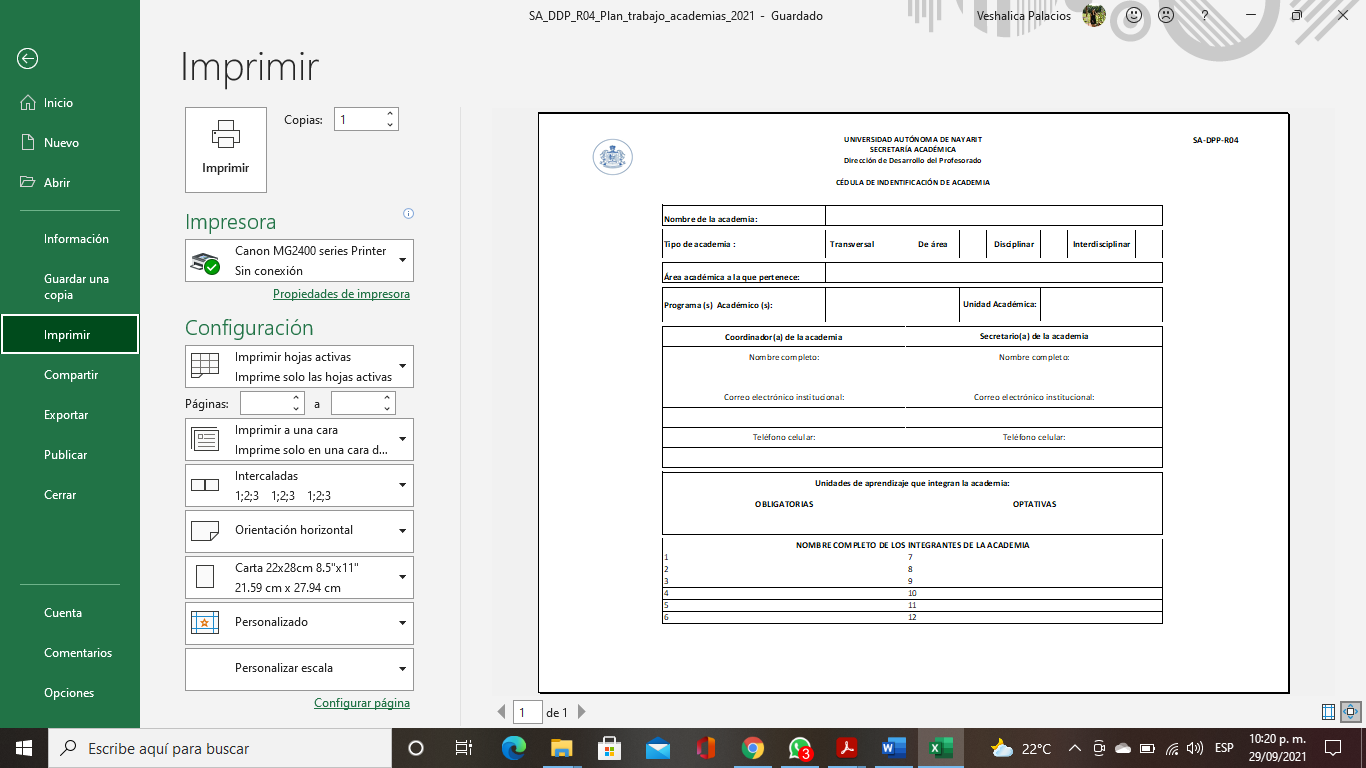 Cédula de identificación de academia en el Plan de trabajo de academias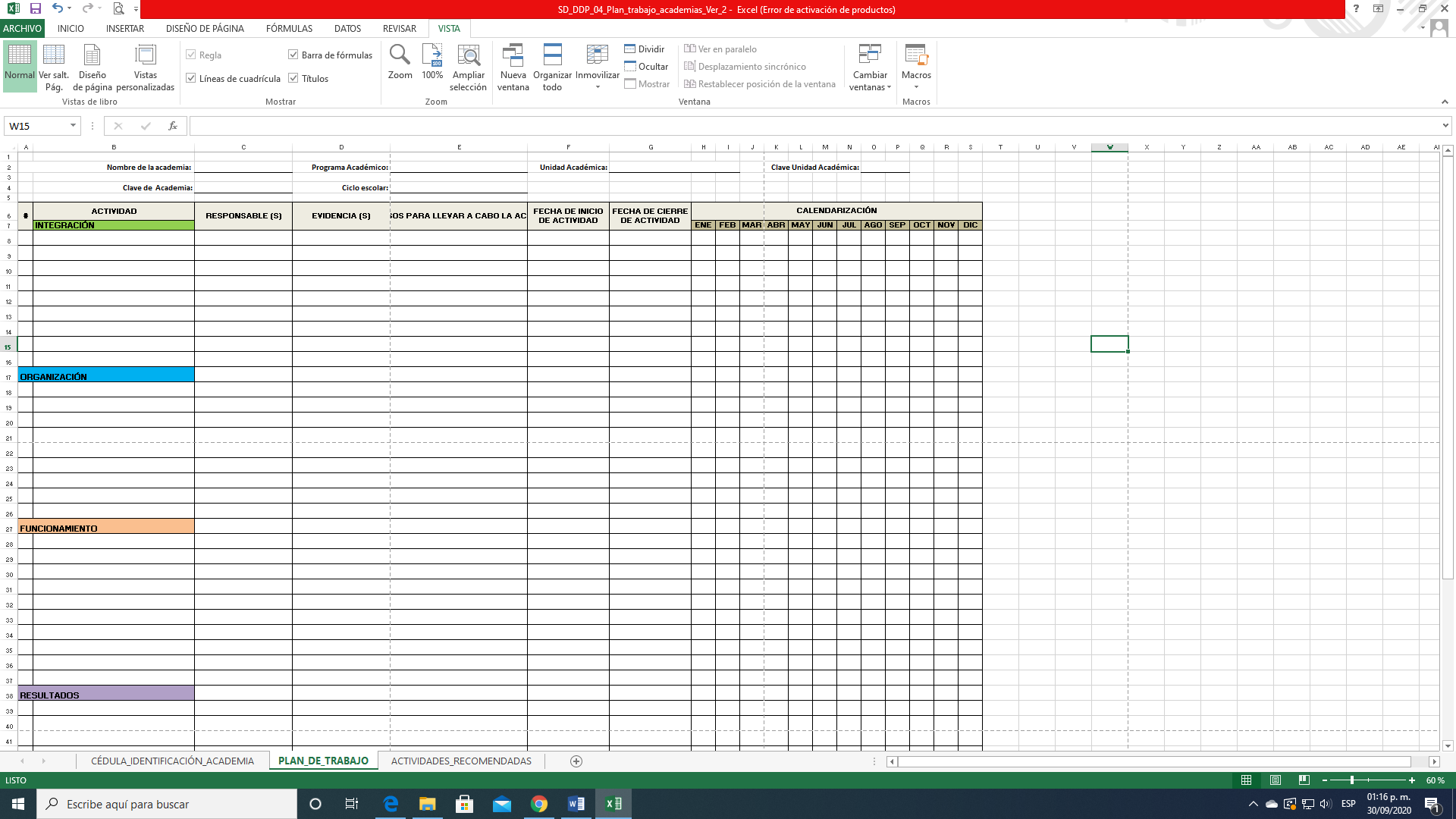 Cuerpo del documento del Plan de Trabajo de AcademiasSe puede observar que en el cuerpo del documento del plan de trabajo de academias está compuesto por 4 categorías, integración, organización, funcionamiento y resultados, las cuales están en congruencia con los lineamientos de academia.Para cada categoría, se deberán diseñar subactividades que le abonen al cumplimiento de las funciones de las academias.En el anexo 1 de esta guía se desglosa una tabla de indicadores de desempeño y de evidencias que pueden ayudar a determinar actividades y subactividades para cada categoría del plan de trabajo. Cabe señalar que esta tabla de indicadores de desempeño y evidencias representa la base para el proceso de Evaluación y Acreditación de Academias de la UAN.En el anexo 2 se despliegan formatos de trabajo que se deben utilizar durante el ciclo escolar para la implementación del plan de trabajo.Para cada actividad que se diseñe en forma colegiada, se deberá determinar: Responsable(s) de llevar a cabo.Evidencias que se generaránLos recursos que se requieren para llevar a cabo las actividades.Fecha de inicioFecha de cierreCalendarización de las actividadesA continuación, se describen cada uno de los procesos que se llevan a cabo en cada categoría de las academias y se enlistan las actividades recomendadas de cada función:CATEGORÍA DE INTEGRACIÓNLa categoría de integración consiste en establecer:- Los integrantes de la academia de acuerdo con un perfil deseable.- El diseño e integración de las unidades aprendizaje que cubrirán los espacios curriculares del plan de estudios del programa académico en el que incidirán. - El tipo de academia, programa académico y área de conocimiento.- El funcionamiento de la academia de acuerdo con el artículo 11 del Lineamiento de academias.- La relación que guarda la academia con el Comité Curricular del programa académico al que pertenece.- Grado de habilitación del programa académico al que pertenece (si está Acreditado ó en proceso).Actividades recomendadas a desarrollar para la categoría de integración en el plan de trabajo:- Curriculum actualizado de los integrantes (de acuerdo con el formato institucional).- Llevar a cabo acciones para incrementar el grado de habilitación de los integrantes, por ejemplo: Estudios de doctorado, ya en inicio, en proceso ó finalizado, obtener perfil PRODEP, obtener una certificación (que abarque el periodo del plan de trabajo y su vigencia correspondiente). - Colaborar en el proceso de acreditación ó reacreditación del programa académico (enlistar las actividades relacionadas).- Actualizar acta(s) de constitución de la academia.- Generar ó actualizar base de datos de los integrantes de la academia.- Enlistar las actividades que se llevan a cabo en conjunto con el Comité Curricular del programa académico al que pertenecen.- Comisiones internas dentro de la misma academia (nombre de la comisión, responsable(s), actividades que llevan a cabo, etc.).NOTA: La academia puede anexar más actividades que considere pertinentes y abonen al cumplimiento óptimo de esta categoría.CATEGORÍA DE ORGANIZACIÓNLa categoría de organización su principal objetivo es fortalecer el trabajo colegiado de la academia.Incluye procesos de planeación a partir de las siguientes actividades:- Funcionamiento de la academia (elaboración de plan de trabajo articulado con los 4 procesos principales de las academias, # de reuniones a llevarse a cabo, objetivos a corto, mediano y largo plazo, elaboración de informe anual de actividades con sus evidencias correspondientes, % de cumplimiento de las metas y objetivos establecidos, etc.) - Participación en el desarrollo de estrategias metodológicas para las unidades de aprendizaje. - Participación en la actualización curricular de los programas académicos.- Participación en el mejoramiento de indicadores de desempeño académico de los estudiantes tales como: eficiencia terminal, índice de aprobación / reprobación, promedio de calificaciones, excelencia académica, índice de titulación, etc.NOTA: La academia puede anexar más actividades que considere pertinentes y abonen al cumplimiento óptimo de la categoría de organización.CATEGORÍA DE FUNCIONAMIENTOLa categoría de funcionamiento su objetivo es dar una noción de orden y un enfoque sistémico al trabajo colegiado de las academias y se relaciona íntimamente con el proceso de planeación en cuanto al momento del ciclo escolar en que se llevarán a cabo las actividades planeadas, las cuales pueden ser las siguientes:- Planeación didáctica (metodologías).- Planeación curricular (interrelación con el comité curricular del programa académico al que pertenezcan).- Procesos de capacitación docente (didáctica, disciplinar) mediante una detección óptima y pertinente de necesidades en este rubro.- Eventos académicos, proyectos de colaboración e intervención universitaria.- Procesos de acompañamiento de estudiantes (asesorías académicas, servicio social, prácticas profesionales, sinodalía y/o dirección de tesis de licenciatura).-Participación en redes temáticas ó de colaboración con otras academias ó cuerpos colegiados al interior de la universidad ó con otras instituciones, trabajo interdisciplinar. - Procesos de evaluación del aprendizaje, diseño de instrumentos de evaluación, comisiones académicas.- Procesos de hetero, auto y coevaluación de academias.- Elaboración y publicación de material didáctico en forma colegiada.- Publicación de resultados de investigación educativa relacionados con la práctica docente (NO CONFUNDIR CON PROYECTOS DE INVESTIGACIÓN DE CIENCIA BÁSICA QUE NORMALMENTE SE REGISTRAN Y SE GESTIONAN EN LA SECRETARÍA DE INVESTIGACIÓN Y POSGRADO).- Actualización de los programas en extenso de las unidades de aprendizaje.- Participación en evaluación y acreditación de academias.NOTA: La academia puede anexar más actividades que considere pertinentes y abonen al cumplimiento óptimo de la categoría de funcionamiento.CATEGORÍA DE RESULTADOSLa generación de resultados articula las 3 categorías anteriores y se basa en el artículo 21 del lineamiento de academias.Las evidencias generadas son evaluadas y con base al cumplimiento de indicadores y puntaje alcanzados se determina la acreditación de la academia.En el plan de trabajo, este proceso se debe ver reflejado en una lista de resultados esperados y en cómo serán evidenciados.Entre los resultados esperados podemos enlistar los siguientes:- Nivel y/o % de cumplimiento del plan de trabajo.- Informe del plan de trabajo.- Evidencias de trabajo colaborativo.- Evidencias de eventos académicos.- Programas de unidades de aprendizaje actualizados.- Evidencias de trabajo de comité curricular.- Material didáctico generado y/o publicado en forma colegiada.- Evidencias de capacitación disciplinar, didáctica y pedagógica.- Evidencias de acompañamiento de estudiantes.- % de mejora de indicadores de desempeño de los estudiantes.- Evidencias de implementación de metodologías de planeación didáctica.- Evidencias del proceso de enseñanza-aprendizaje en sus diferentes modalidades.- Innovación educativa. - Etcétera.NOTA: La academia puede anexar más actividades que considere pertinentes y abonen al cumplimiento óptimo de la categoría de resultados.Es importante señalar que, durante el ciclo escolar en el que se va a implementar el plan de trabajo, dentro de las actividades que se llevarán a cabo, habrá reuniones, diagnósticos de capacitación ó propuestas de solución colaborativa. Con la finalidad de llevar una mejor gestión de la información a partir de las actividades antes mencionadas, en este guía en el Anexo 2 se les proporcionan los formatos de trabajo para deberán utilizar las academias para plasmarlas.Lo anterior permitirá que las academias evidencien mejor el trabajo colegiado y a su vez dar cumplimiento a los indicadores y mejorar la colecta y presentación de evidencias, las cuales serán de mucha utilidad en el momento que se lleve a cabo el proceso de Evaluación y Acreditación de Academias.En el Anexo 1 de esta guía, se proporciona la tabla de indicadores de desempeño y evidencias que deben generar las academias; dicha tabla sirve de referencia para determinar las actividades del Plan de Trabajo del Ciclo Escolar.LLENADO DE FORMATOS PARA EL REGISTRO DE ACADEMIASA continuación, se muestran los datos que se deben poner al momento de llenar los formatos de registro de academias.SA-DDP-R01 Solicitud de registro de academiasLa estructura del formato es la siguiente: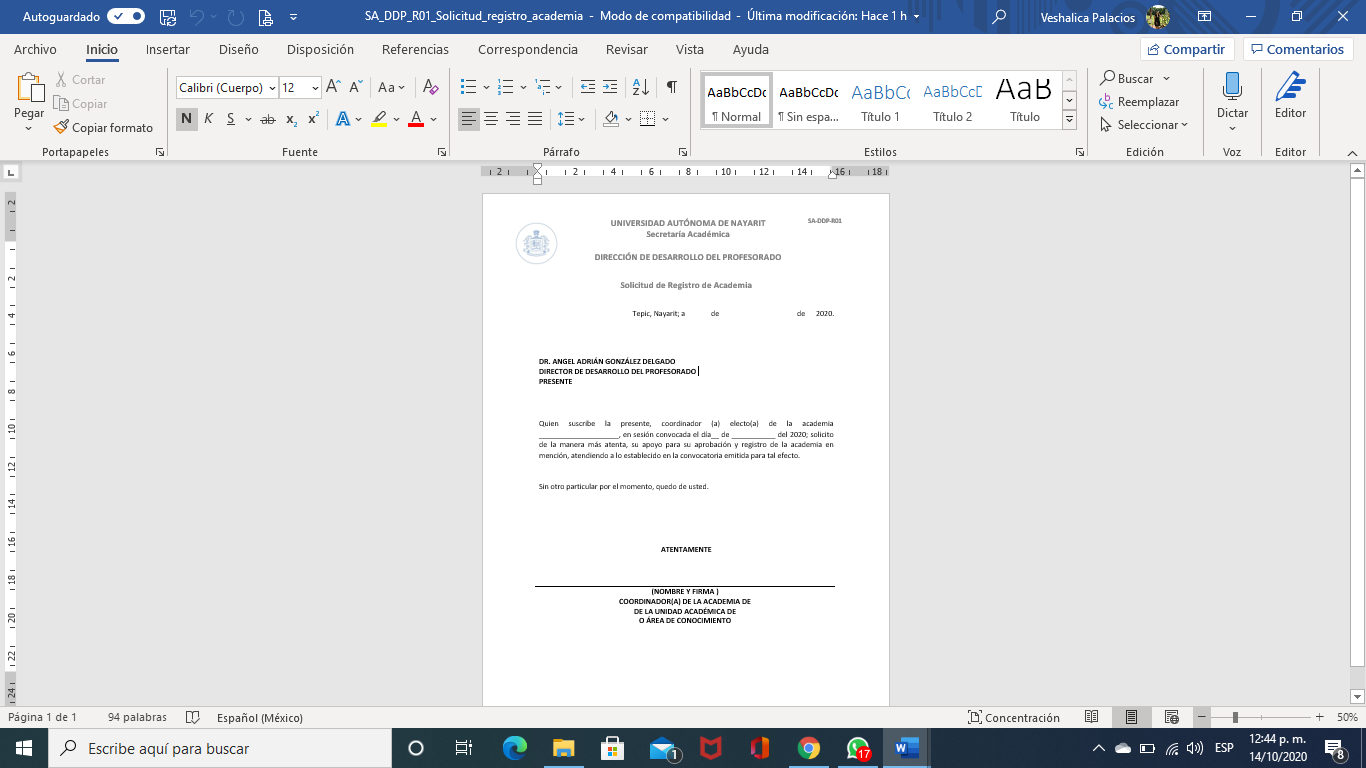 Y se llena así:SA-DDP-R02 Ficha de registro de academiasEl llenado de la ficha de registro es de la siguiente forma: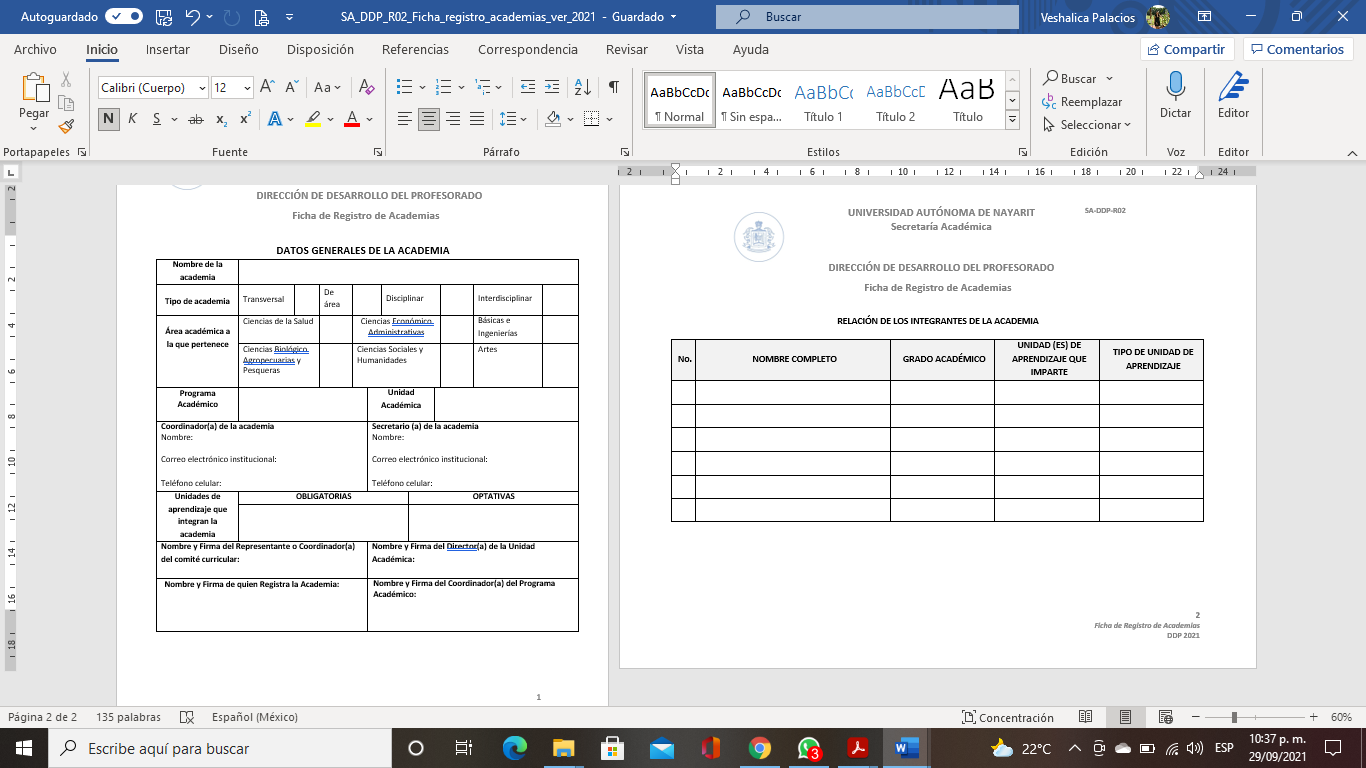 Llenado de hoja 1. Ficha de registro de academias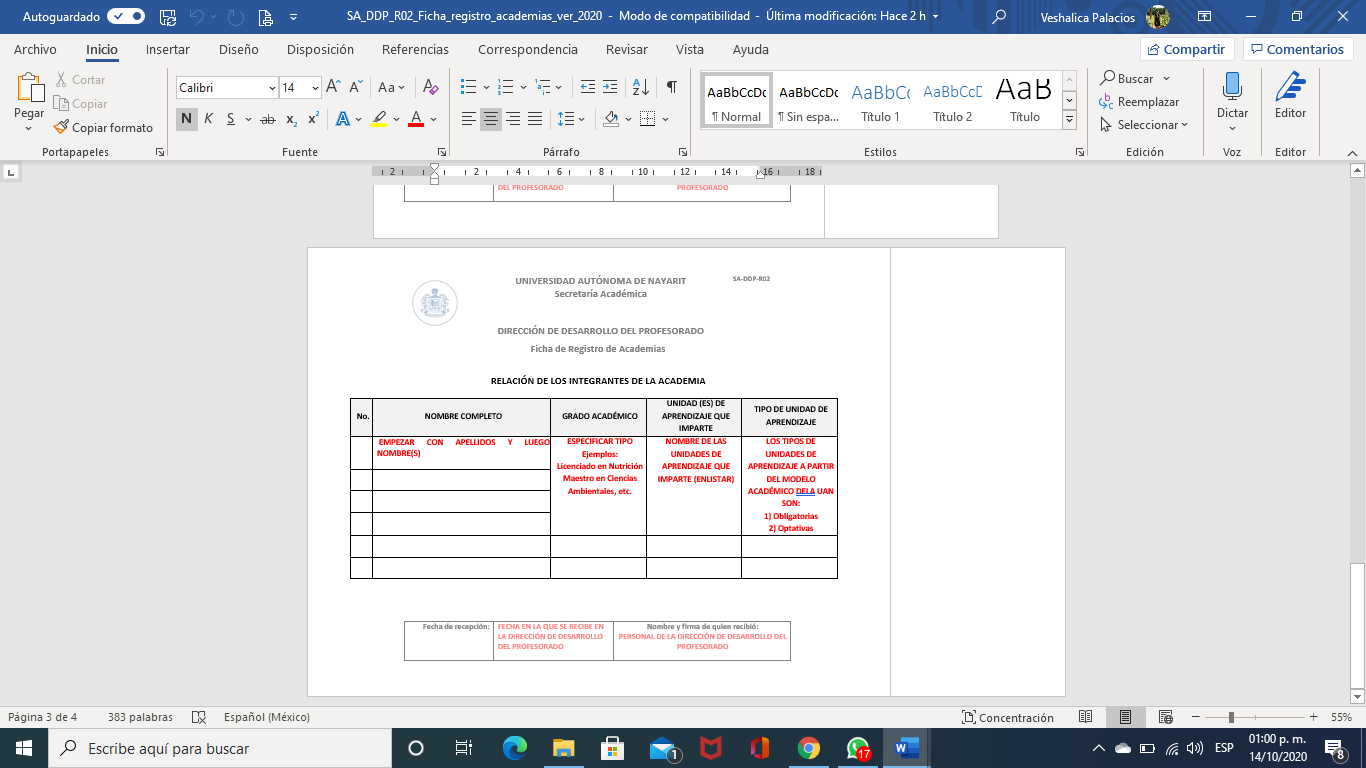 Llenado hoja 2 Ficha de registro de academiasSA-DDP-R03 Acta de constitución de academiasEl llenado del Acta de constitución de academia es de la siguiente forma: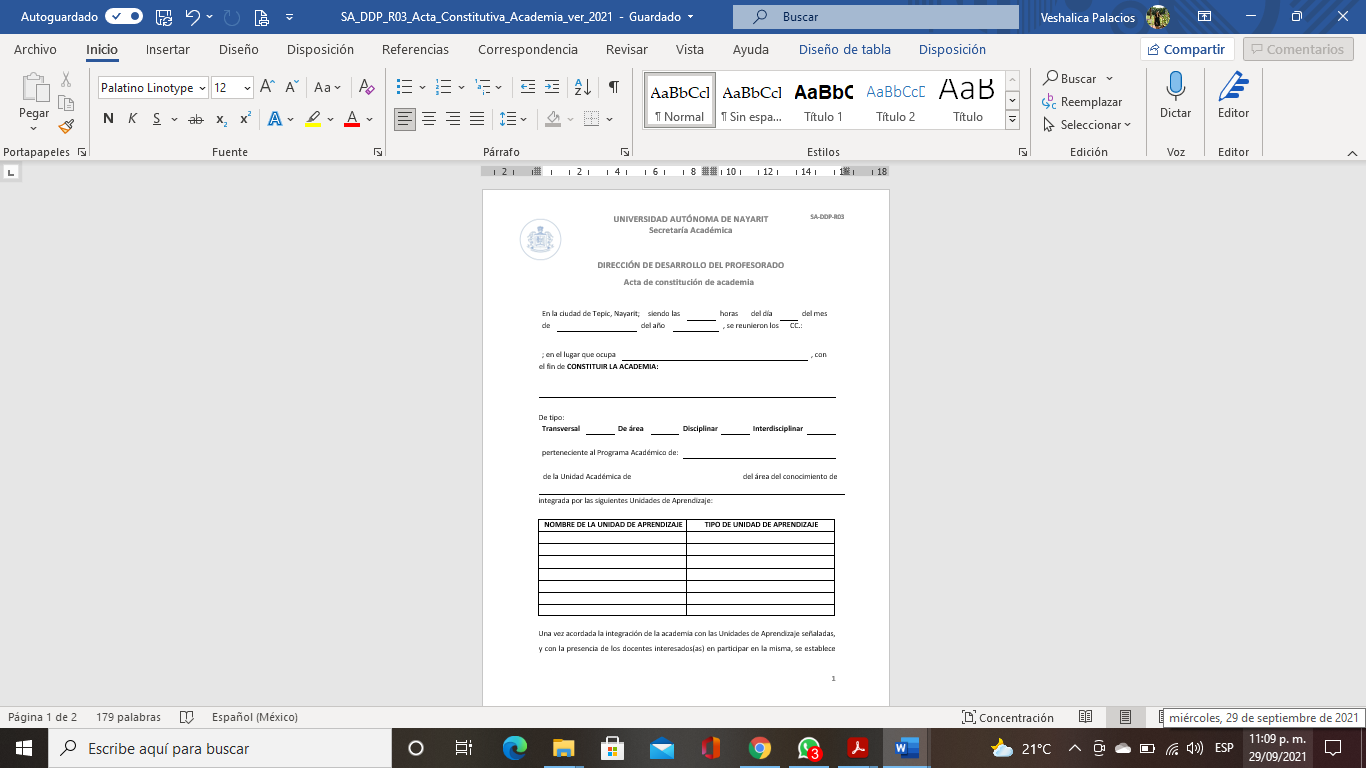 Llenado hoja 1 Acta de constitución de academias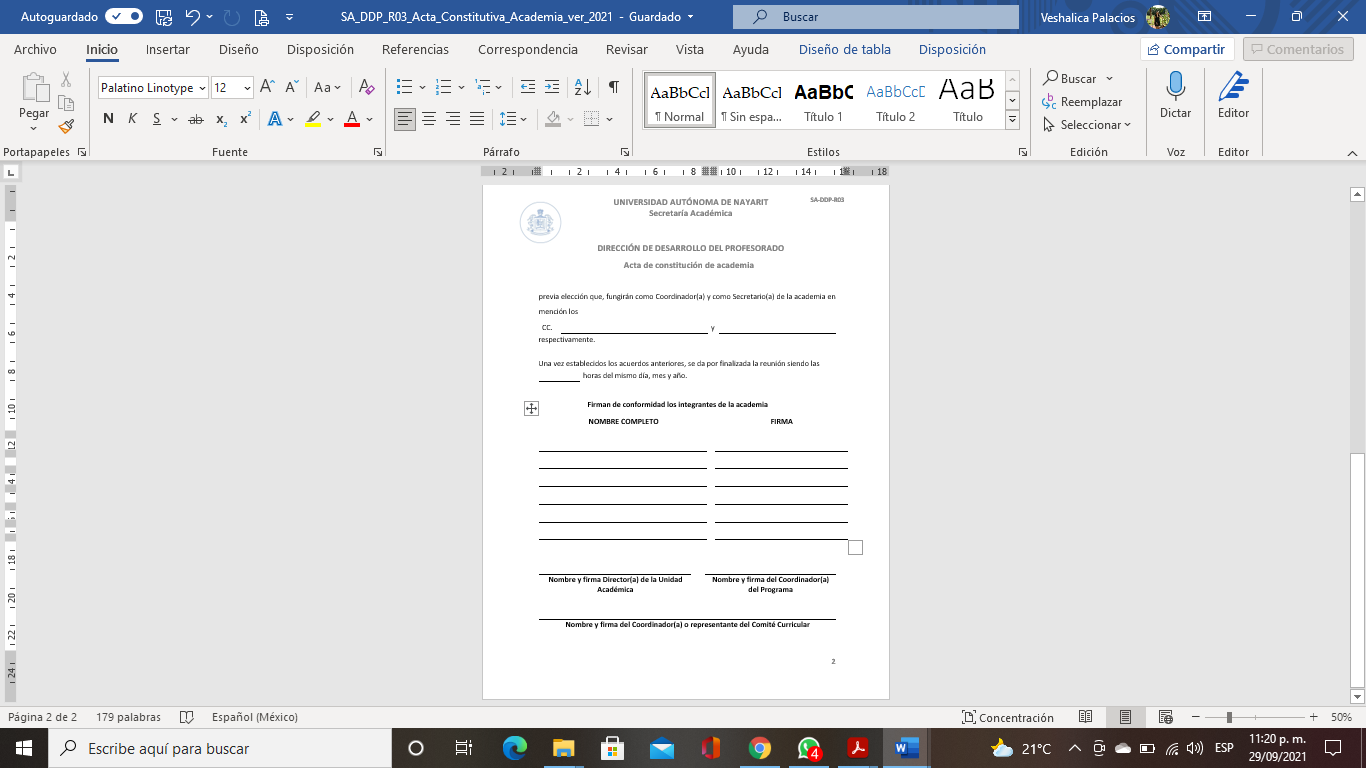 Llenado hoja 2 Acta de constitución de academiaSA-DDP-R05 Acta de Supresión de Academias (sólo en caso de requerirse)El acta de supresión de academias se llena así: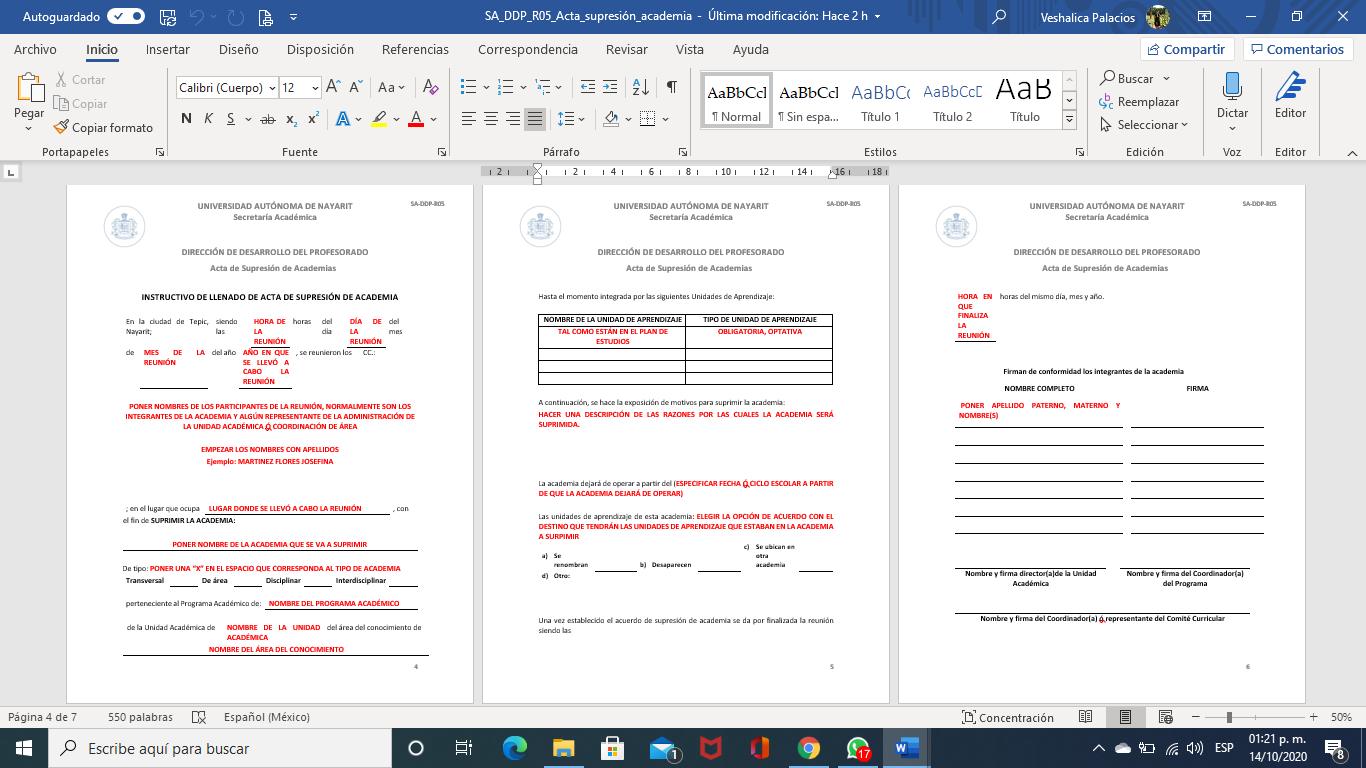 Llenado hoja 1 Acta de supresión de academiasLlenado hoja 2 Acta de supresión de academias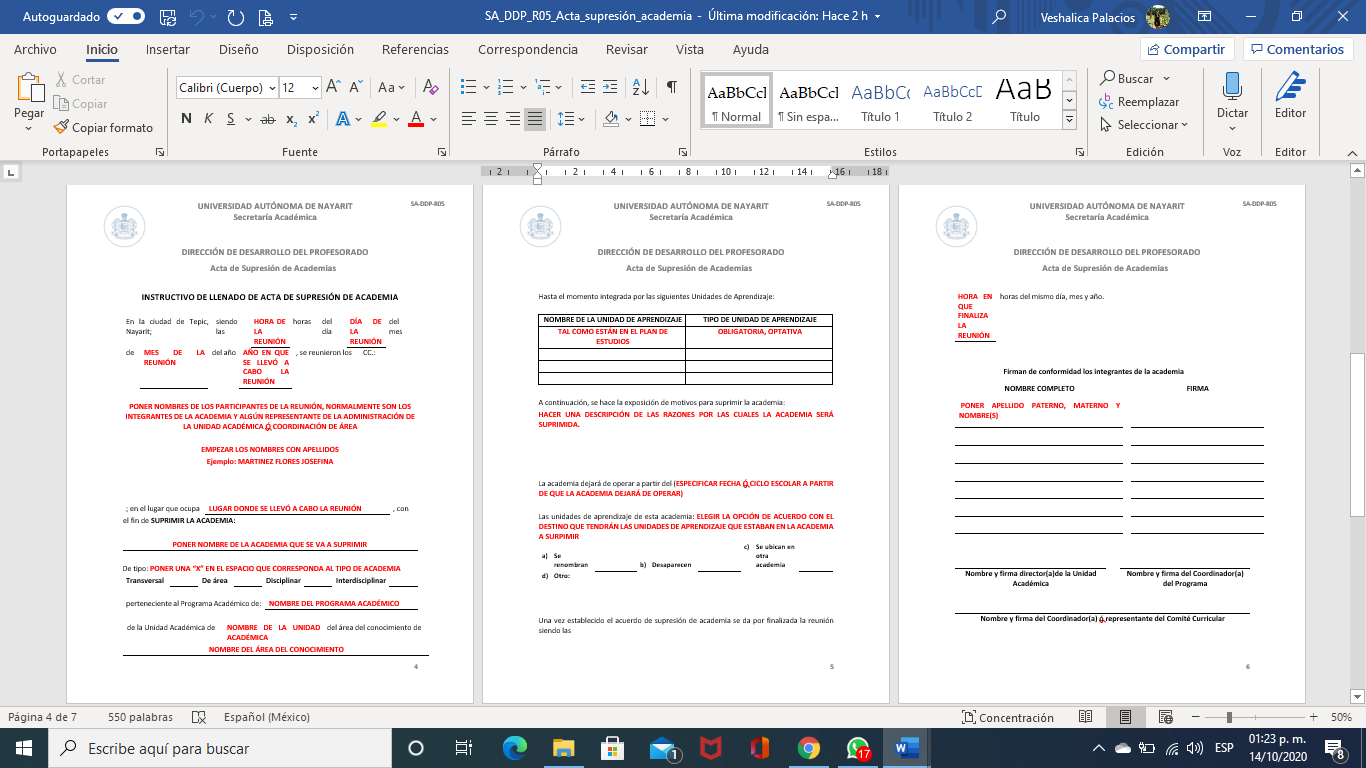 Llenado hoja 3 Acta de supresión de academiasANEXOSAnexo 1. Tabla de indicadores de desempeño y evidencias Anexo 2. Documentos de trabajo durante el ciclo escolarDetección de necesidades de capacitación de academias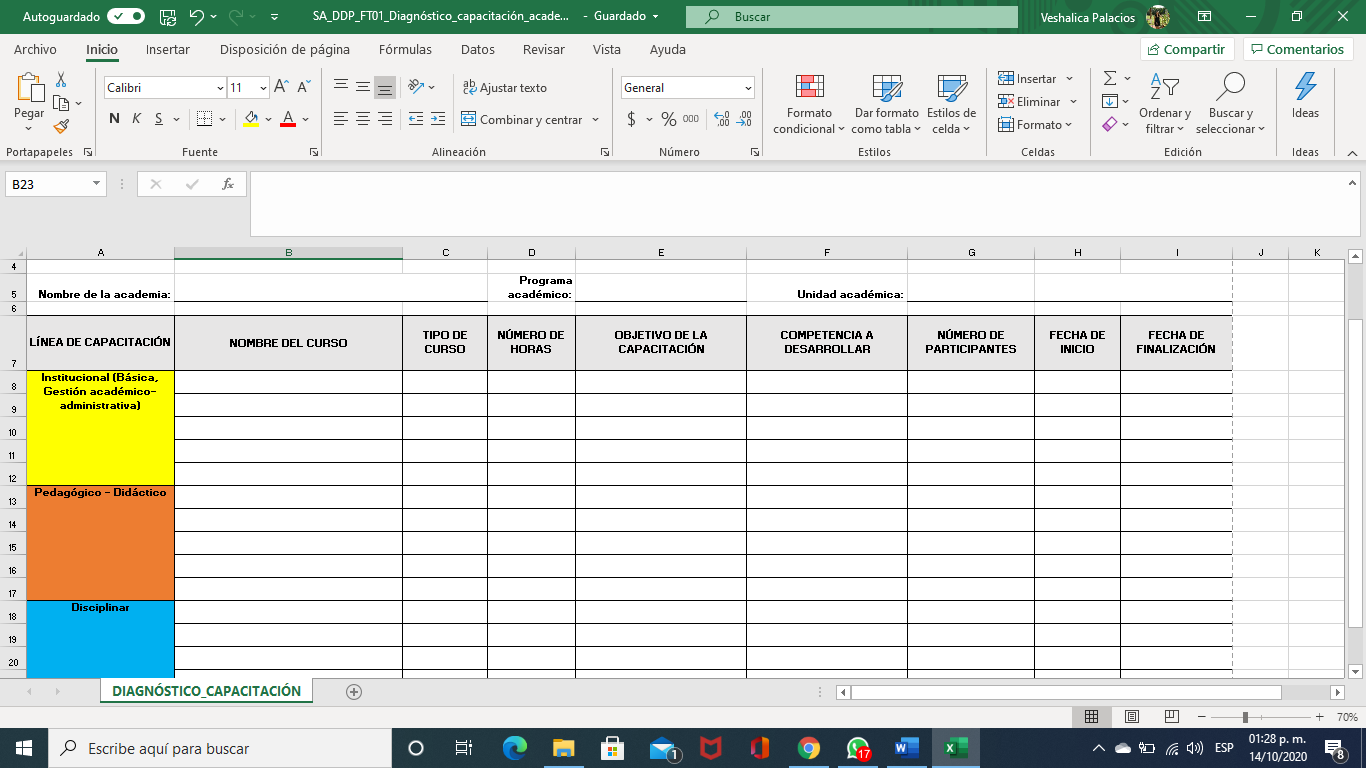 Minuta de reuniónPropuesta de solución colaborativa y consensuada a la problemática de carácter pedagógico, didáctico y disciplinar. RUBRO: PROBLEMÁTICA DEL DOCENTE y /o PROBLEMÁTICA DEL ESTUDIANTE.Anexo 3. INSTRUCTIVO DE ENTREGA DE DOCUMENTACIÓN PARA EL REGISTRO DE ACADEMIASPRESENTACIÓNEl presente instructivo tiene como objetivo servir de guía para el Coordinador y/o Secretario de Academia para integrar la documentación para el registro y hacerla llegar a la Dirección de Desarrollo del Profesorado, quien será la instancia evaluadora, y quien determinará si la academia queda registrada para el ciclo 2020-2021.Antes de comenzar a integrar los documentos de registro es importante que los docentes integrantes de academias revisen exhaustivamente los siguientes documentos:Lineamiento institucional de academias.Convocatoria de Registro de Academias 2020.Guía para el Registro de Academias de la UAN.PRE-REGISTRO (DATOS GENERALES DE ACADEMIA)El Coordinador y/o secretario deberá llenar el formulario de datos generales de academia en las fechas establecidas en la convocatoria.Si no se lleva a cabo el pre-registro, la academia no podrá continuar con el proceso.INTEGRACIÓN DE LOS DOCUMENTOS DE REGISTROEl Coordinador deberá descargar los siguientes documentos:SA_DDP_R01_Solicitud_registro_academiasSA_DDP_R02_Ficha_registro_academiasSA_DDP_R03_Acta_constitutiva_academiasSA_DDP_R04_Plan_trabajo_academiasSA-DDP_R05_Acta_supresión_academia (sólo en caso de requerirse).En la convocatoria encontrará el enlace de descarga de los formatos.Los integrantes de la academia deberán llevar a cabo el llenado de los formatos de acuerdo con lo establecido en la Guía para el Registro de Academias.ARCHIVOS PARA EL REGISTROUna vez que los formatos hayan sido llenados correctamente y se hayan recolectados las firmas que se solicitan en cada formato; los archivos deberán guardarse en su formato original y en formato PDF.ENTREGA DE LOS DOCUMENTOS DE REGISTROLa entrega de los documentos de registros se hará vía digital, a cada coordinador de academias, se le hará llegar el enlace para que pueda acceder a la(s) carpeta(s) y subir los archivos de registro en formato PDF, excepto el Plan de Trabajo, el cual es un archivo en Excel con 2 pestañas, revisar que éstas queden correctamente llenadas.A continuación, se desglosa la estructura documentalNomenclatura La nomenclatura para identificar áreas de conocimiento y programas académicos es la siguiente: ¿CÓMO NOMBRAR LOS ARCHIVOS DE REGISTRO?Los archivos que se integrarán a la carpeta digital de registro de la academia deberán nombrarse como a continuación se describe, recuerde que hay que tomar en cuenta la nomenclatura del área de conocimiento y el programa académico al que pertenezca la academia.Solicitud de RegistroAcademias disciplinaresAcademias interdisciplinaresAcademias de áreaAcademias transversalesFicha de RegistroAcademias disciplinaresAcademias interdisciplinaresAcademias de áreaAcademias transversalesActa ConstitutivaAcademias disciplinaresAcademias interdisciplinaresAcademias de áreaAcademias ejes transversalesPlan de TrabajoAcademias disciplinaresAcademias interdisciplinaresAcademias de áreaAcademias transversalesPodemos observar en los ejemplos anteriores que se trata de la Academia de Urbanismo del programa académico en la Licenciatura en Diseño Urbano y Edificación, del área del conocimiento de Artes.¿CÓMO NOMBRAR LA CARPETA DE REGISTRO DE ACADEMIAS?Una vez elaborados los documentos de registro, deberán integrarse en una carpeta digital, la cual deberá nombrarse de la siguiente forma:Carpeta de Registro de Academias del TBASe trata de la Academia de Gestión de la información de las organizaciones, que pertenece al Tronco Básico del Área del área del conocimiento de Ciencias Económico – Administrativas.Carpeta de Registro de Academias InterdisciplinaresSe trata de la academia en Recursos Humanos de tipo Interdisciplinar del área del conocimiento de Ciencias Económico – Administrativas.Carpeta de Registro de Academias DisciplinaresPodemos observar que se trata de la Academia de Macroeconomía del programa académica de Licenciatura en Economía del área del conocimiento de Ciencias Económico – Administrativas.Ejes TransversalesSe trata de la academia de Gestión de la Información perteneciente a ejes transversalesForáneasLas carpetas de las unidades académicas foráneas se nombrarán de la siguiente formaTBA foráneasSe trata de la Academia de Contextos Económicos del Tronco Básico del Área de la unidad académica de Ahuacatlán.Interdisciplinares foráneasSe trata de la Academia de Recursos Humanos de Ahuacatlán del Tipo Interdisciplinar de la unidad académica de Ahuacatlán.Disciplinares foráneasSe trata de la Academia de Administración y Gestión de las Empresas del programa académico de Licenciatura en Administración de Empresas de la Unidad Académica de Ahuacatlán.¿CÓMO SUBIR LAS CARPETAS AL DRIVE?Se les hará llegar a los Coordinadores de Academia que hayan llevado a cabo el pre-registro de la academia un enlace en cual deberán compartir la carpeta de registro de su academia, la cual deberá estar nombrada de acuerdo con la nomenclatura que se describió en el punto anterior de este instructivo.A continuación, se muestra con un ejemplo cómo deberá subir la carpeta de registro:Ejemplo: El coordinador de la academia de Hardware y redes del programa académico de Licenciatura en Informática del Área de Ciencias Económico – Administrativas quiere subir su carpeta:Ya tiene lista y nombrada su carpeta de acuerdo con la nomenclatura: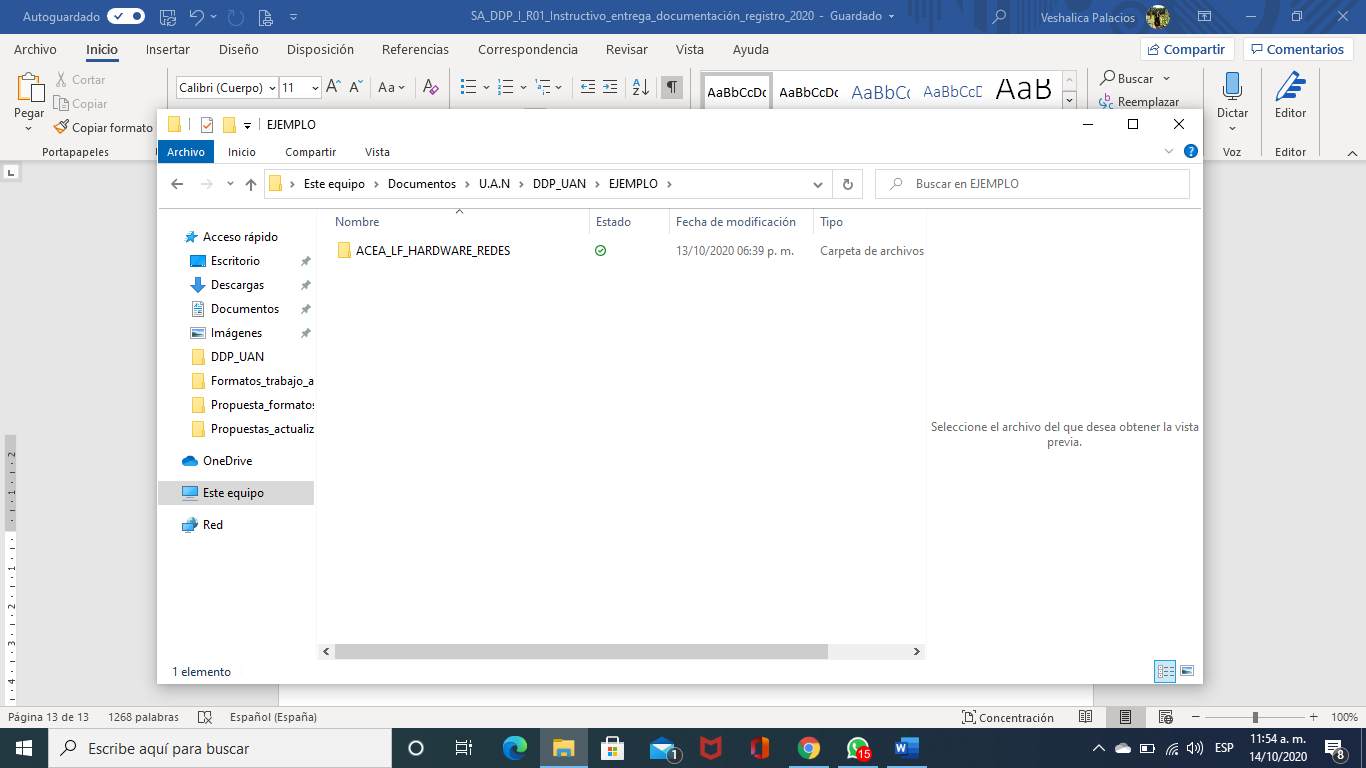 A su vez, previamente llenó el formulario y recibió en su correo electrónico institucional un enlace para compartir información: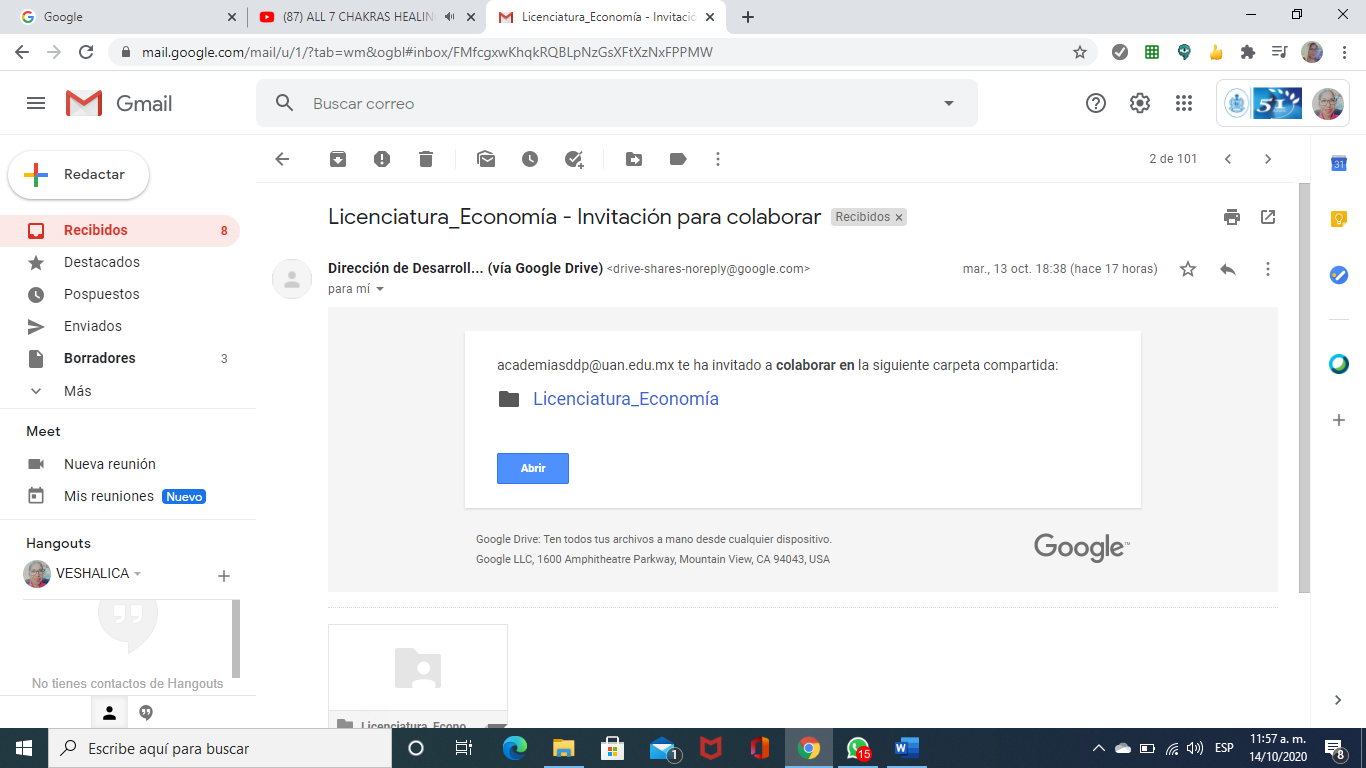 Deberá dar click en abrir y se abrirá la siguiente pestaña en su navegador de internet: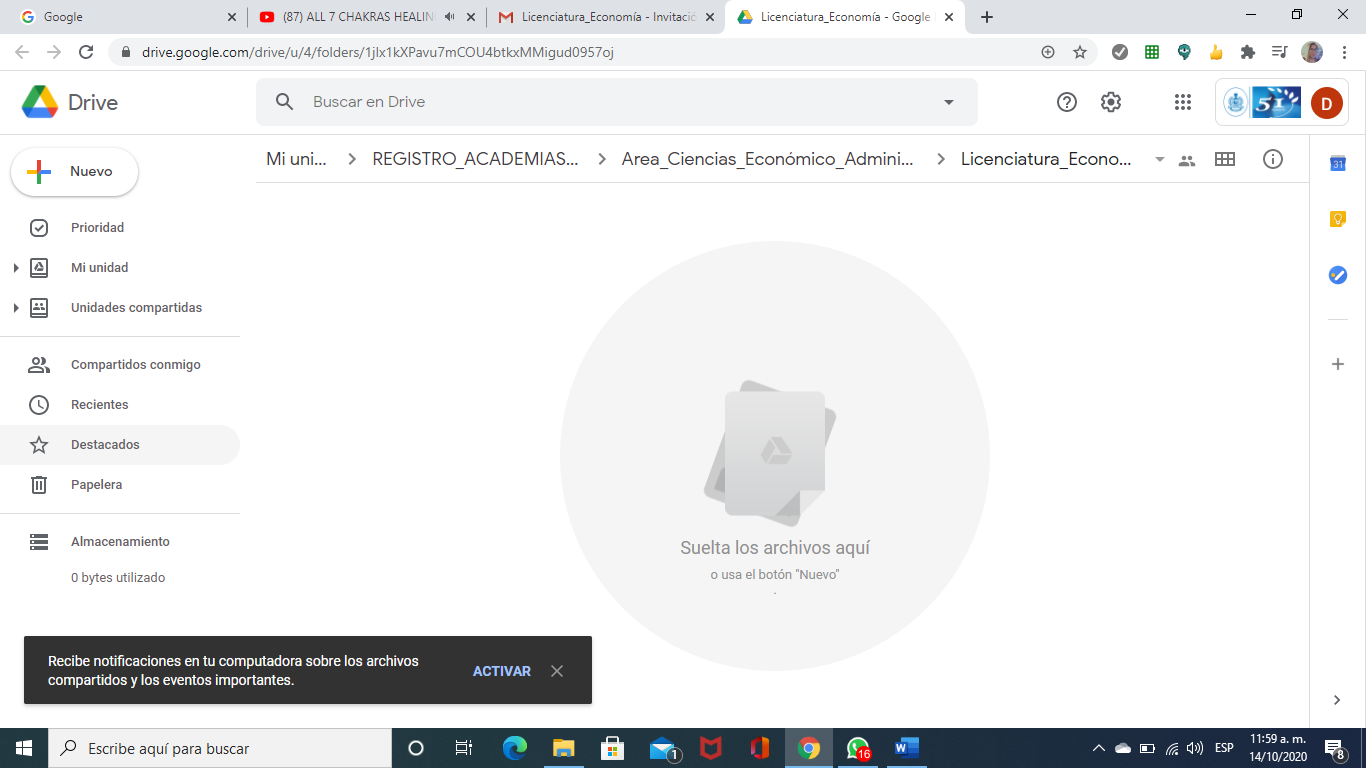 Deberá dar click al botón derecho de su mouse y posteriormente dar click en “Carpeta de carga”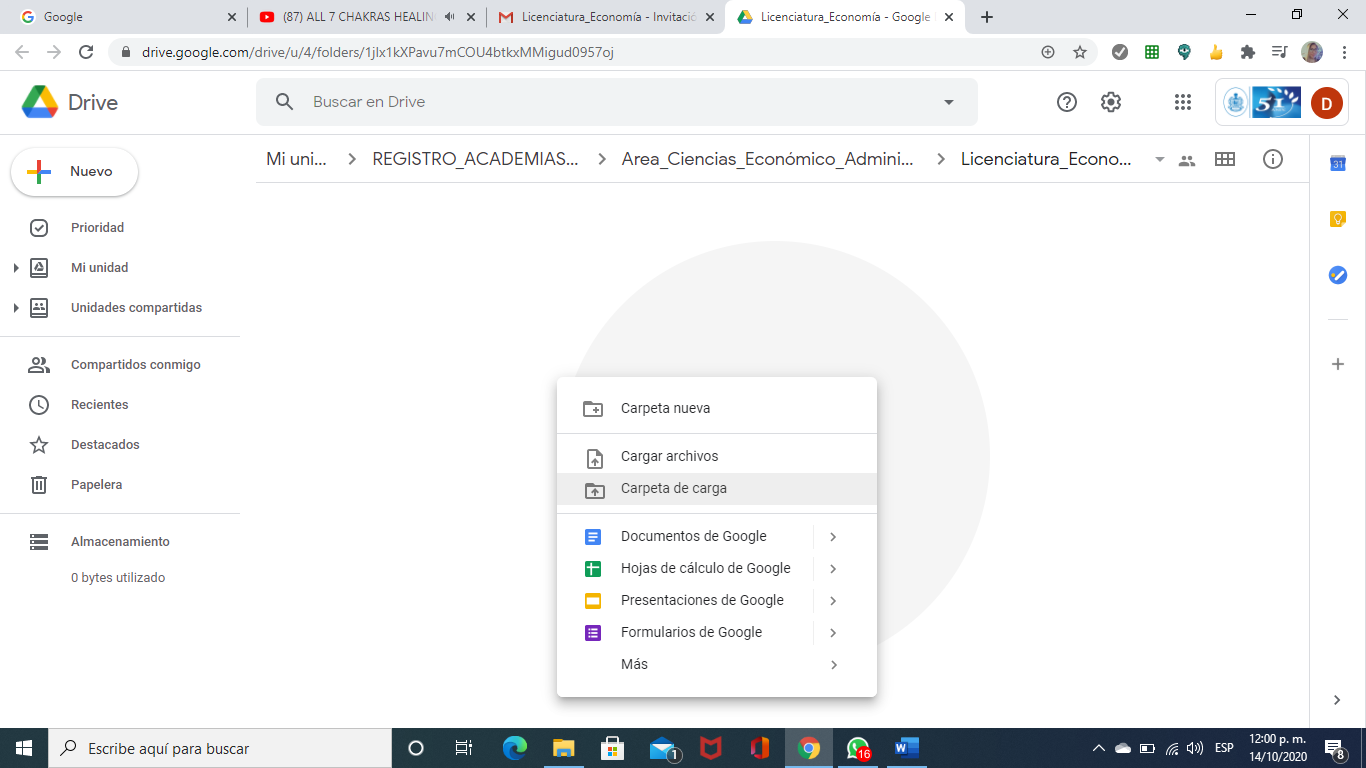 Posteriormente explorará en sus carpetas de archivo y localizará la carpeta previamente integrada de la academia a registrar. Una vez localizada, dar click en SUBIR: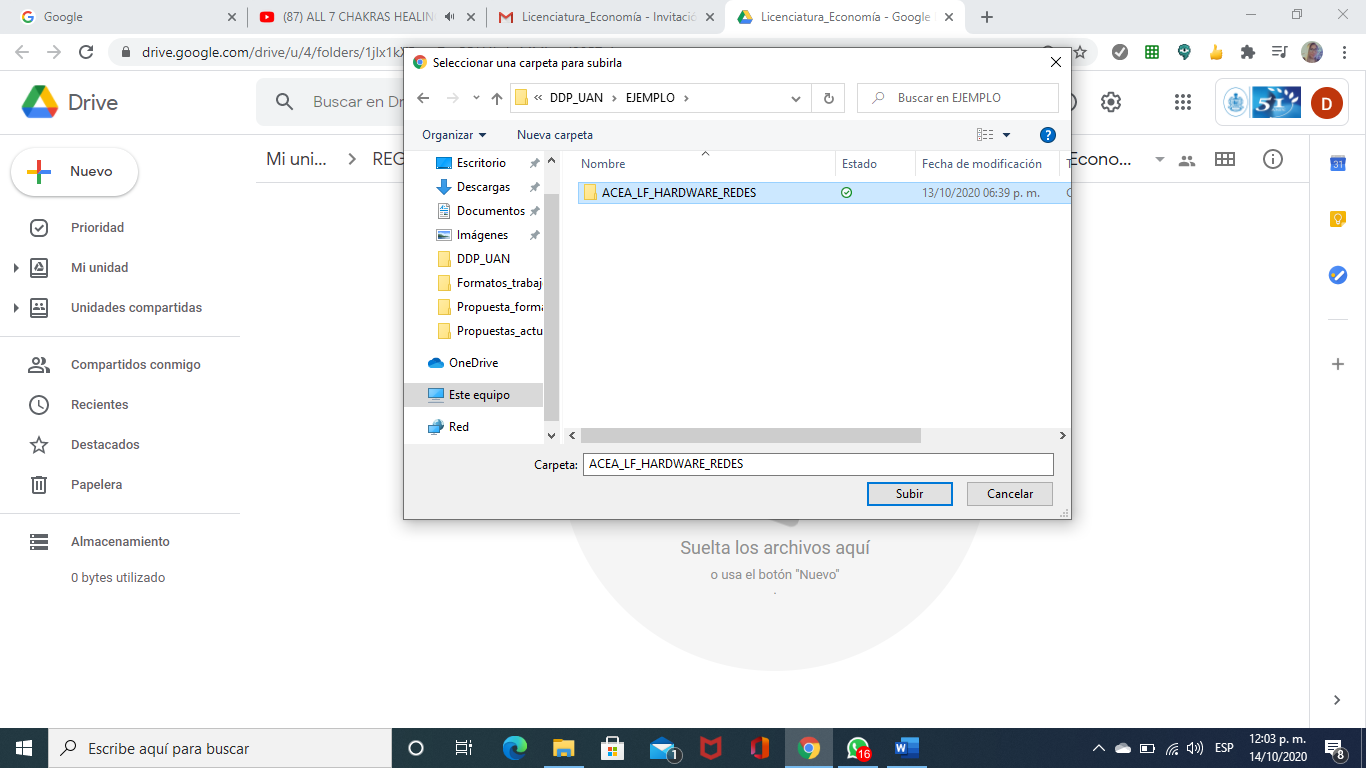 Una vez completada la subida de la carpeta, se desplegará lo siguiente información: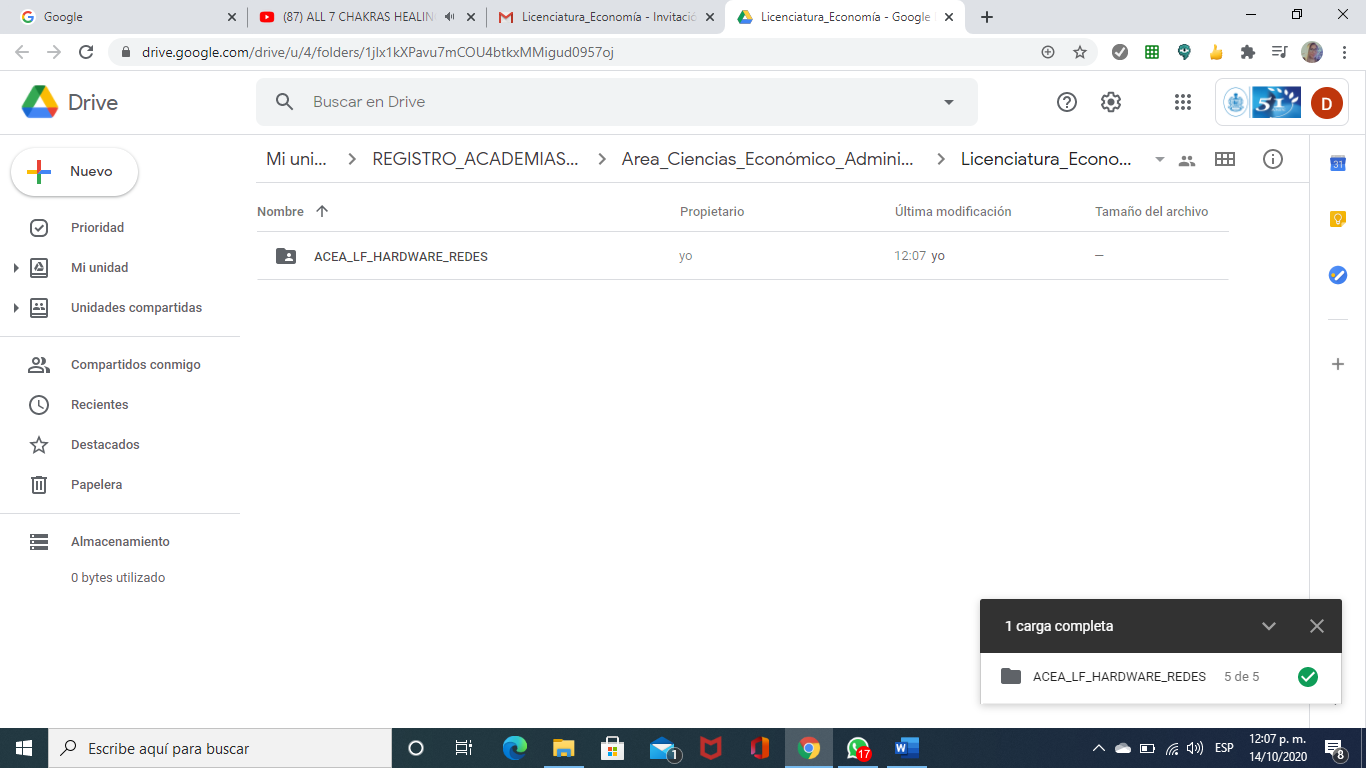 Y así ha quedado completado el proceso de registro de academias.Asegúrese antes de subir la carpeta, que ésta tengo los 4 documentos necesarios para el registro, recuerde que la Solicitud, Ficha y Acta deberán ir en PDF y el Plan de Trabajo en su formato original Excel.REFERENCIAS BIBLIOGRÁFICASLineamientos para la conformación, operación y evaluación de las academias de programas de nivel profesional asociado y licenciatura de la Universidad Autónoma de Nayarit.Hoja 1. Ficha de Registro de Academias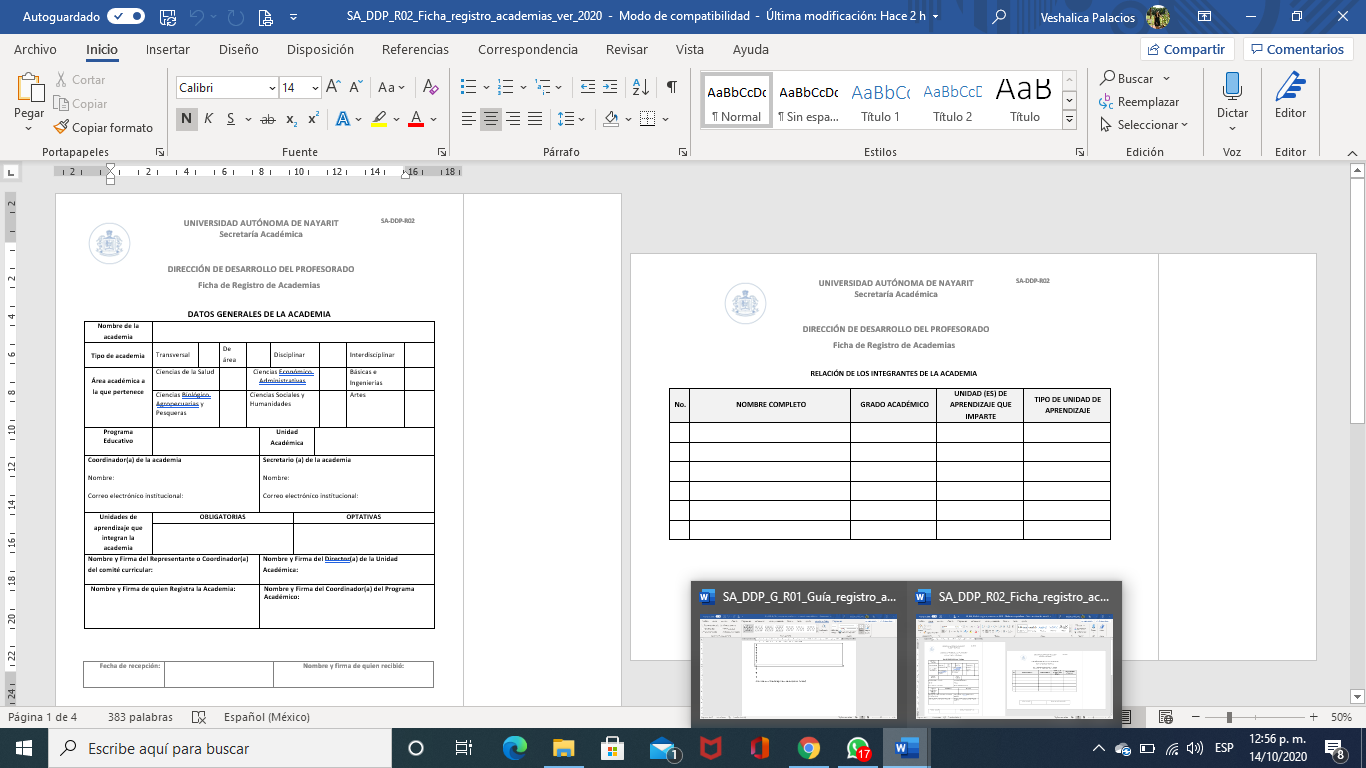 Hoja 2 Ficha de registro de academias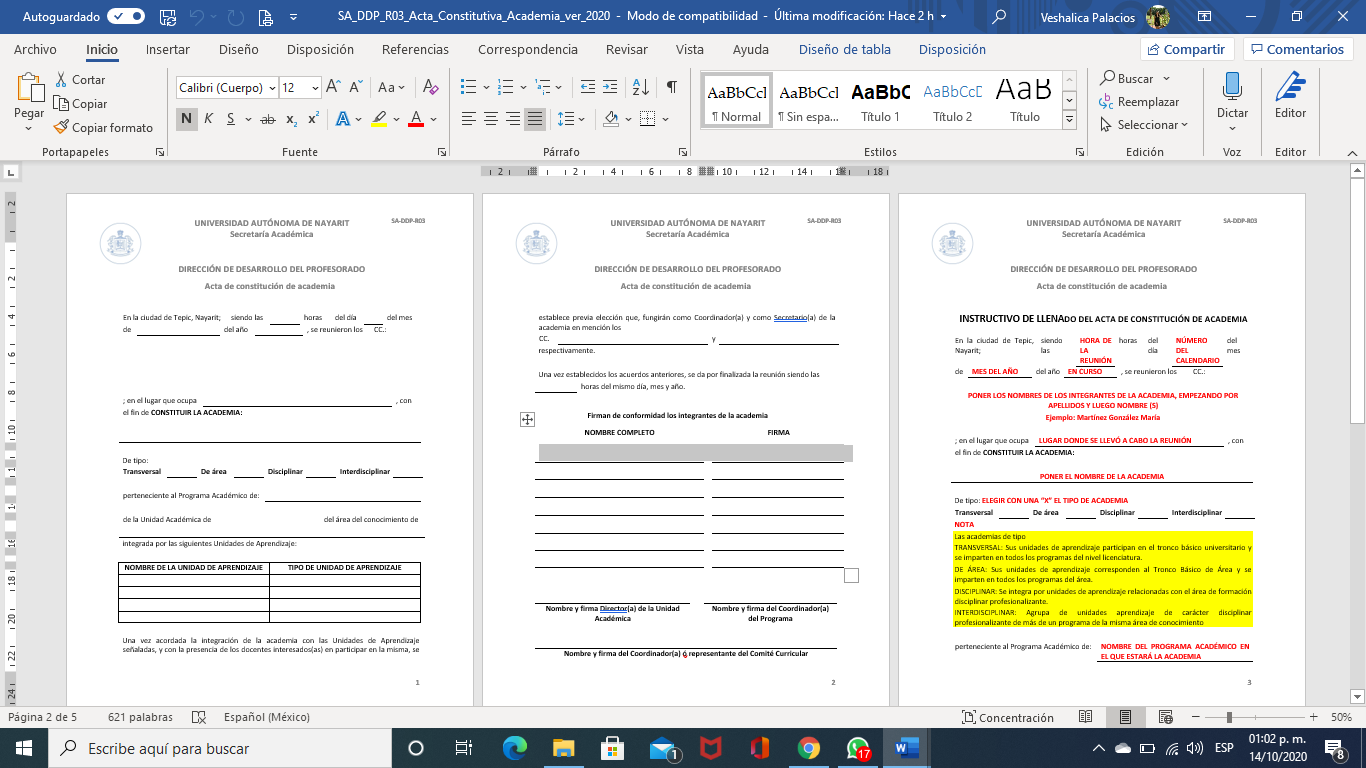 Hoja 1 Acta de constitución de academia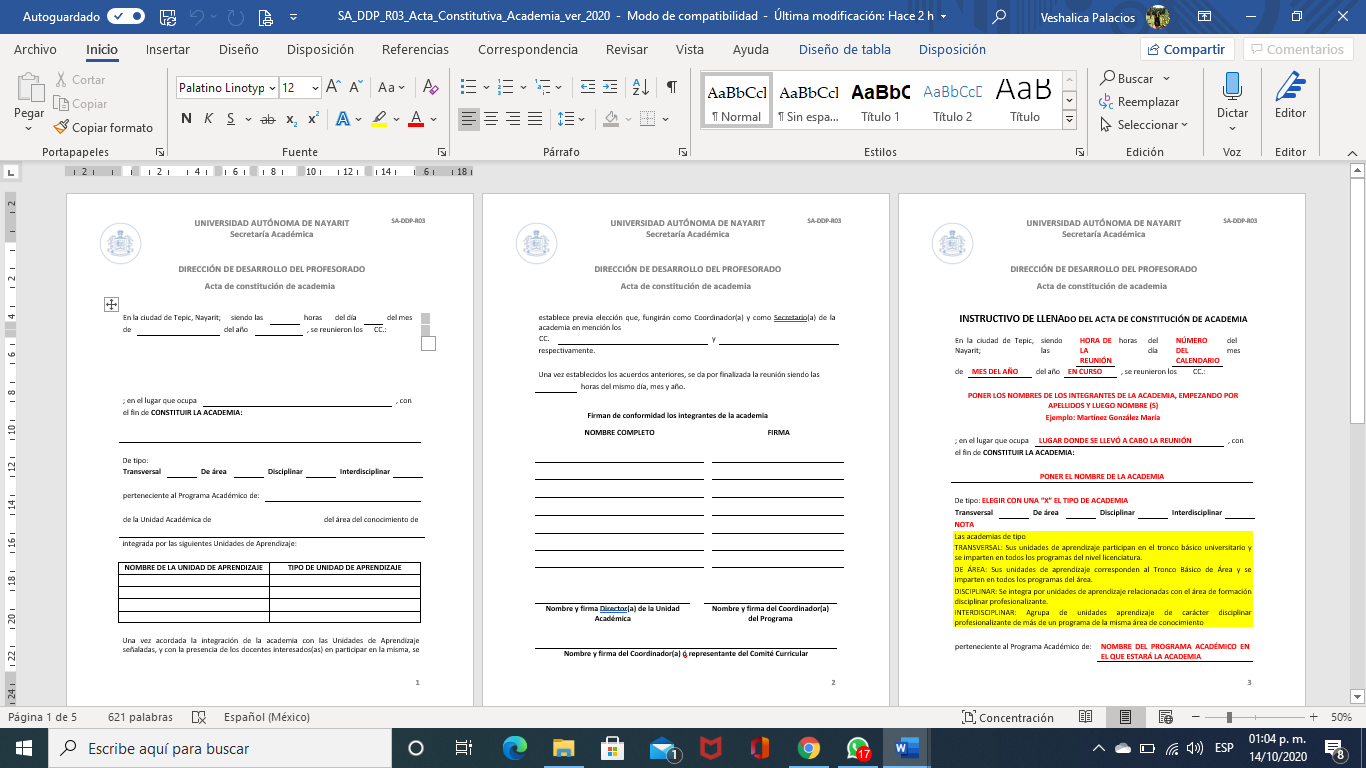 Hoja 2 Acta de constitución de academia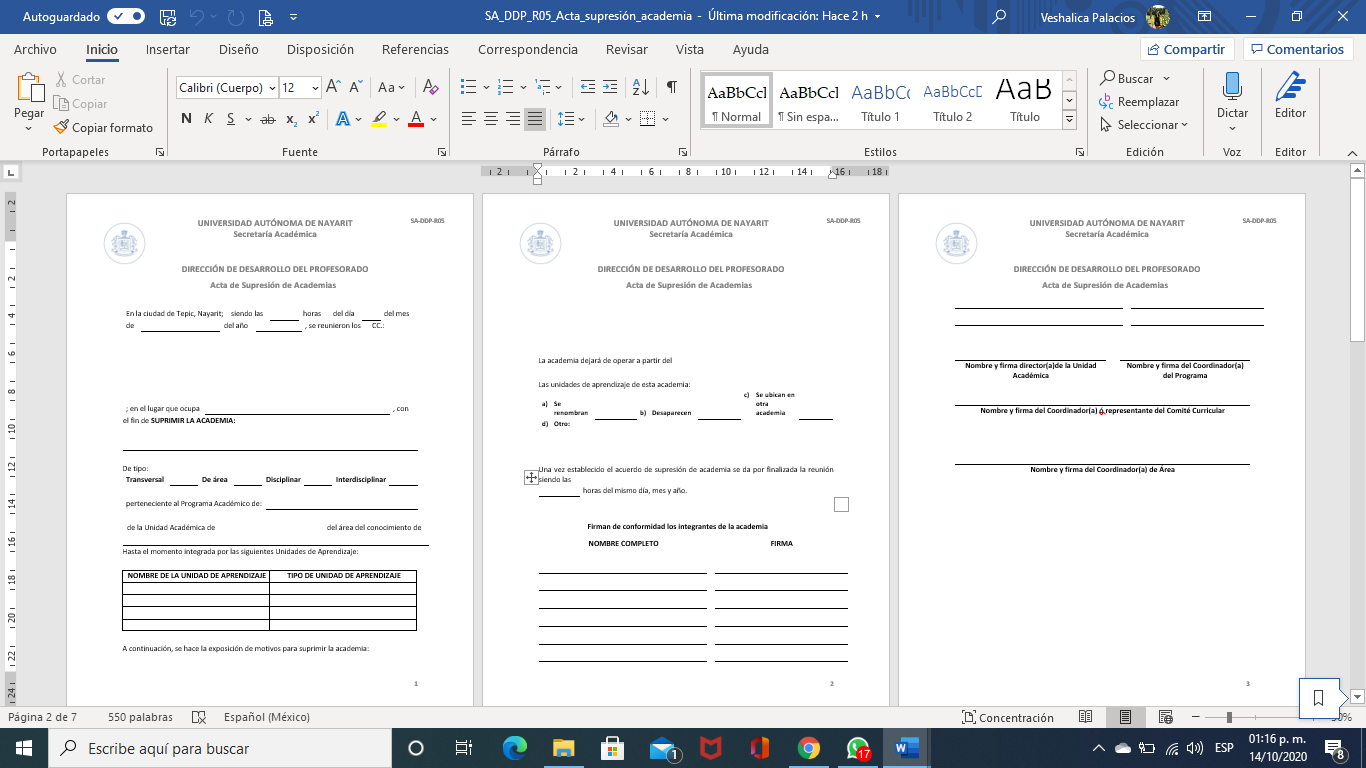 Hoja 1 Acta de supresión de academias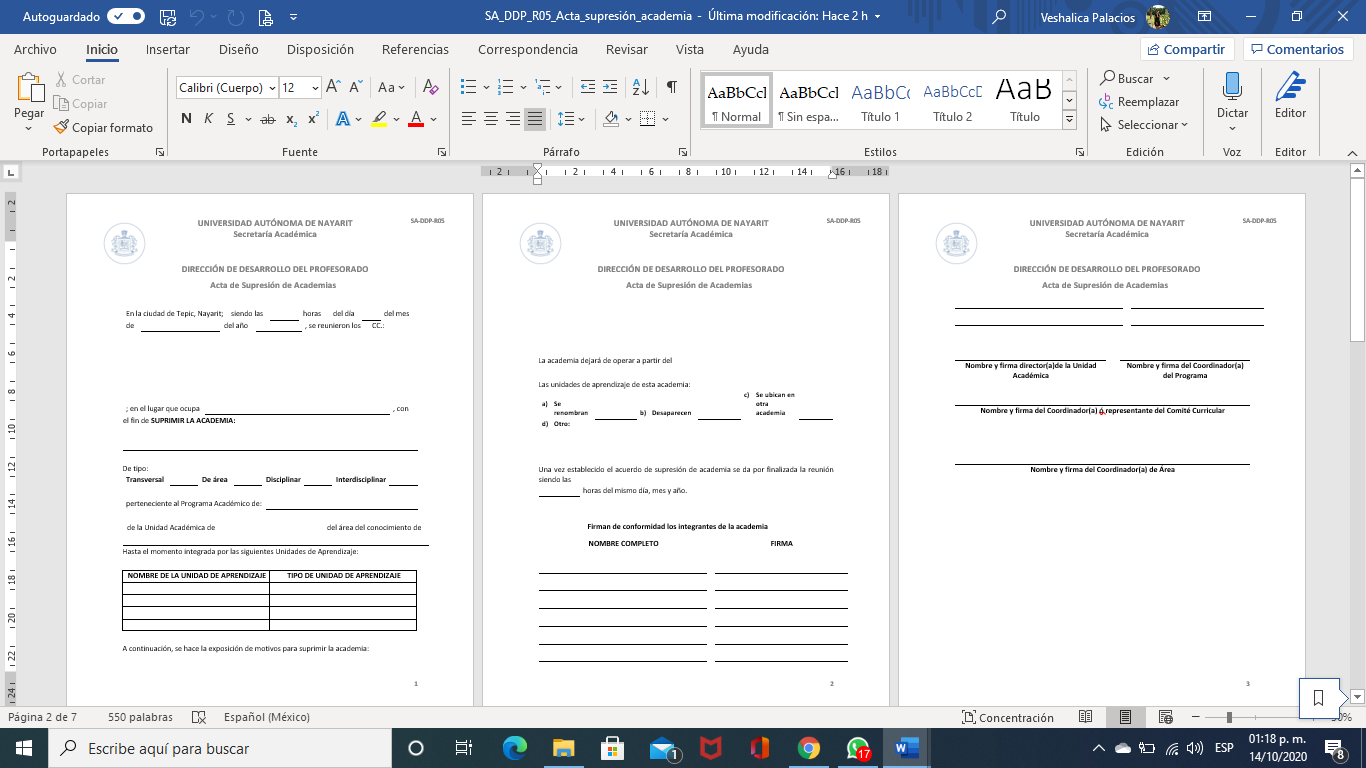 Hoja 2 Acta de supresión de academiasHoja 3 Acta de Supresión de academiasINDICADORES Y EVIDENCIAS CATEGORÍA INTEGRACIÓNINDICADORES Y EVIDENCIAS CATEGORÍA INTEGRACIÓNINDICADORES Y EVIDENCIAS CATEGORÍA INTEGRACIÓN#INDICADOREVIDENCIA(S)#INDICADOREVIDENCIA(S)1.1# de integrantesActa de constitución de academia1.2Grado de habilitación de docentesConstancia de grado de los docentes1.3# de docentes con perfil PRODEPConstancia de Perfil PRODEP emitida por la instancia correspondiente.1.4# de docentes que cuenten con alguna certificación ante organismos nacionales e internacionales.Certificado vigente.1.5La academia pertenece a un programa académico acreditado ante COPAES.Constancia de acreditación del programa académico.1.6La academia realiza acciones de Detección de Necesidades de Capacitación para sus integrantes.Diagnóstico de detección de necesidades de capacitación de la academia.INDICADORES Y EVIDENCIAS CATEGORÍA INTEGRACIÓNINDICADORES Y EVIDENCIAS CATEGORÍA INTEGRACIÓNINDICADORES Y EVIDENCIAS CATEGORÍA INTEGRACIÓN#INDICADOREVIDENCIA(S)2.1Plan de trabajoDocumento de plan de trabajo de acuerdo con el formato institucional.2.2Actividades del plan de trabajo en relación con los procesos y funciones de las academias.Documento de plan de trabajo de acuerdo con el formato institucional.2.3Cumplimiento de actividades calendarizadas.Documento de informe de actividades.2.4Reuniones ordinariasMinutas y/o actas de reunión.2.5Reuniones extraordinariasMinutas y/o actas de reunión.2.6Comisiones internas dentro de la academia.Acta de constitución de comisión interna validada por el coordinador del programa.2.7Informe de actividades.Documento de informe de actividades.INDICADORES Y EVIDENCIAS CATEGORÍA FUNCIONAMIENTOINDICADORES Y EVIDENCIAS CATEGORÍA FUNCIONAMIENTOINDICADORES Y EVIDENCIAS CATEGORÍA FUNCIONAMIENTO#INDICADOREVIDENCIA(S)#INDICADOREVIDENCIA(S)3.1Planeación didácticaDiseño instruccionalSecuencias didácticas3.2Planeación curricularMinutas de trabajo de comité curricular.3.3Capacitación didáctica (mayor a 25 horas) de docentes integrantes de la academia.Constancias de capacitación didáctica.3.4Capacitación disciplinar (mayor a 25 horas) de docentes integrantes de la academia.Constancias de capacitación disciplinar.3.5Organización de eventos académicosMinutas de planeación de eventos académicos.3.6Propuestas de solución colaborativa a las problemáticas de carácter pedagógico y disciplinares.Planes de mejora en el acompañamiento de estudiantes.
Propuestas de mejora avaladas por la Coordinación de programa y/o Comité Curricular.3.7Redes temáticas y de colaboración académicaConvenios, planes de colaboración.3.8Comisiones de procesos de evaluación de actividades sustantivas de las unidades académicas.Actas de comisiones integradas procesos de evaluación.3.9Procesos de evaluación del aprendizajeInstrumentos de evaluación generados.
Banco de reactivos
Actas de elaboración de reactivos.
Actas de elaboración de instrumentos de evaluación.3.10Elaboración de material didáctico en forma colegiada.Actas de elaboración de material didáctico.
# de materiales didácticos elaborados.3.11Actualización de programas en extenso de unidades de aprendizaje (obligatorias y optatitvas).Actas de actualización de programas en extenso de unidades de aprendizaje.# de programas en extenso actualizadosINDICADORES Y EVIDENCIAS CATEGORÍA RESULTADOSINDICADORES Y EVIDENCIAS CATEGORÍA RESULTADOSINDICADORES Y EVIDENCIAS CATEGORÍA RESULTADOS#INDICADOREVIDENCIA(S)#INDICADOREVIDENCIA(S)4.1Porcentaje de cumplimiento del plan de trabajoInforme del plan de trabajo4.2Actividades llevadas a cabo producto de redes temáticas y colaboración académica.Minutas de trabajo, constancias, publicaciones de redes temáticas y colaboración académica.4.3Eventos académicos llevados a cabo por la academia.Listas de asistencia de eventos, carteles, convocatorias, constancias, conferencias, webinars, transmisiones en vivo, etc.4.4Actividades derivadas del diagnóstico de detección necesidades de capacitación de los integrantes de la academia.Programa de capacitación de los integrantes de la academia.
Minutas de trabajo, constancias de capacitación.
Cédula de detección de necesidades de capacitación.4.5Porcentaje de unidades de aprendizaje (obligatorias y optativas) actualizadas en sus programas en extenso.Programas en extenso de unidades de aprendizaje actualizados.
Acta de actualización de programas en extenso de unidades de aprendizaje.4.6Productos de las actividades llevadas a cabo en conjunto con el comité curricular de programa académico.Constancias de participación en la generación de los productos.
Estudios de pertinencia de programas, análisis y justificación de la pertinencia de unidades de aprendizaje, programas académicos actualizados en su currriculum, etc.4.7Porcentaje de unidades de aprendizaje (obligatorias y optativas) con material didáctico elaborado en forma colegiada.Material didáctico por unidad de aprendizaje4.8Actividades llevadas a cabo producto de propuestas de solución colaborativa a problemáticas de carácter pedagógico y disciplinar.Constancia de acompañamiento a estudiantes con problemas académicos.
Informe y constancia de implementación de los planes de mejora a problemáticas de carácter pedagógico y disciplinar.4.9Número de estudiantes atendidos a través de comisiones de evaluación y de acciones para la solución de problemáticas de carácter pedagógico y disciplinar.Constancias de comisiones de evaluación.
Constancias de estudiantes atendidos en acciones para la solución de problemáticas de carácter pedagógico y disciplinar.4.1Número de estudiantes atendidos en procesos de recuperación, egreso y titulación.Constancias de recuperación, egreso y titulación.4.11Índice de desempeño de los estudiantes en las unidades de aprendizaje impartidas en el ciclo escolar.Actas de calificación.
Actas de reunión de academia.4.12Porcentaje de reprobación de estudiantes en las unidades de aprendizaje impartidas en el ciclo escolar.Actas de calificación.
Actas de reunión de academia.4.13Número de unidades de aprendizaje impartidas en forma virtual, a distancia y/o híbrida durante el ciclo escolar.Capturas de pantalla, diseño instruccional, claves de curso en plataforma, claves de videoconferencia, videos de sesiones de clase, etc.
Constancias de carga horaria.4.14Publicación de material didáctico elaborado de forma colegiada durante el ciclo escolar.Material didáctico publicado ó en proceso de publicación.
Constancia de aprobación de publicación de material didáctico.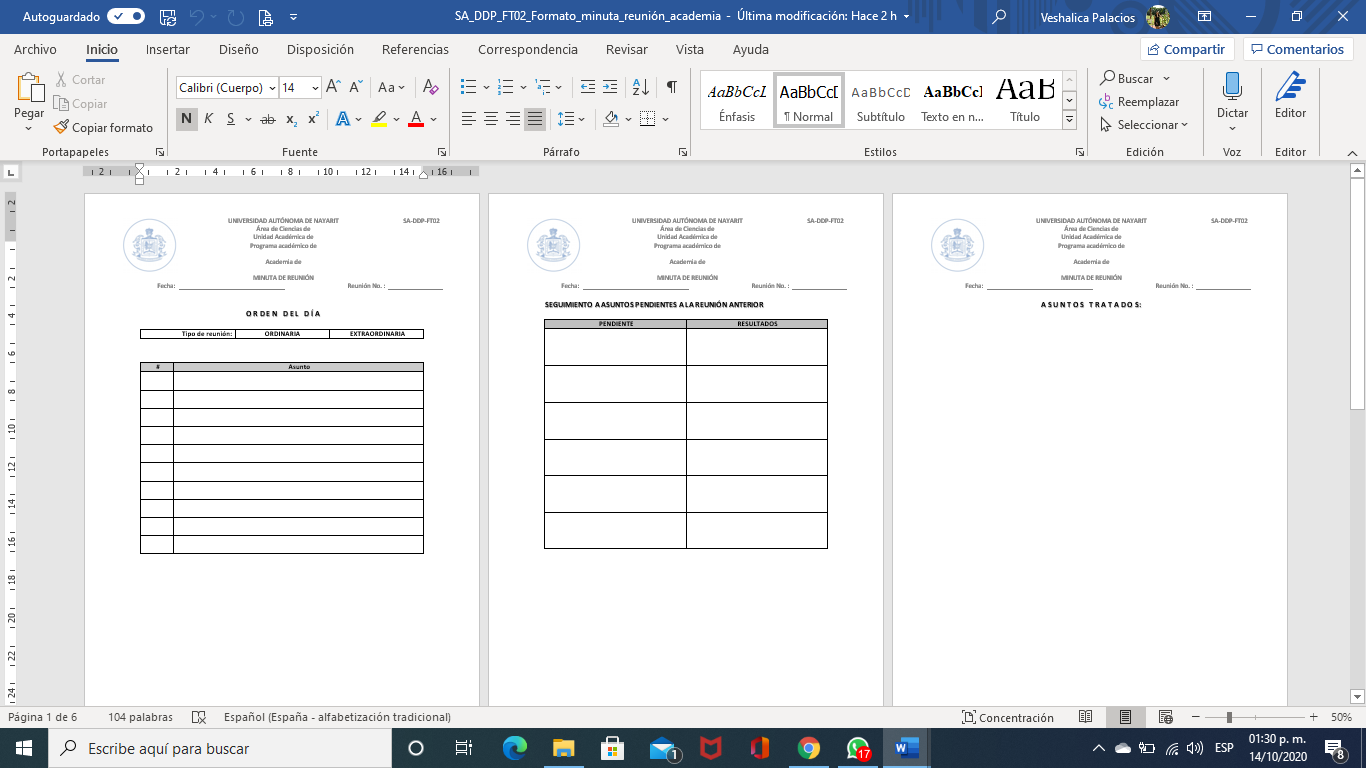 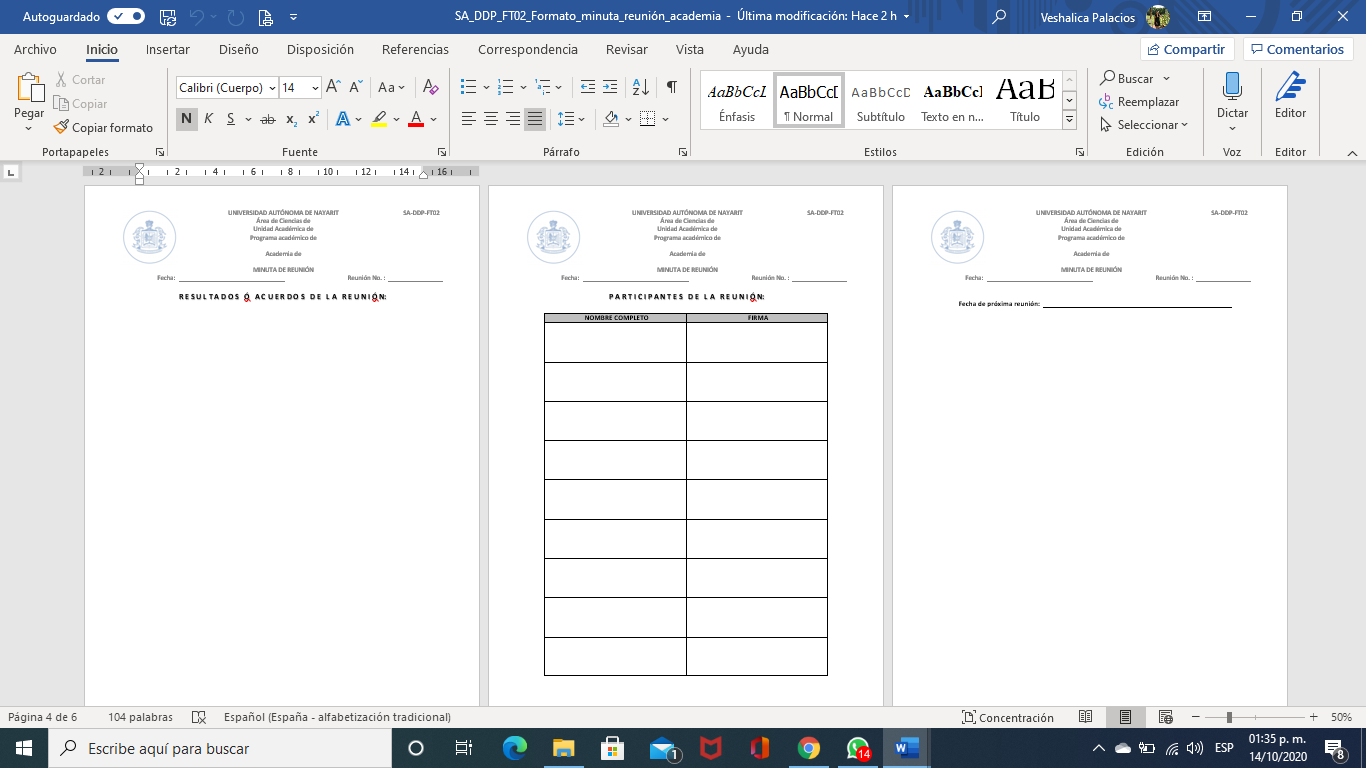 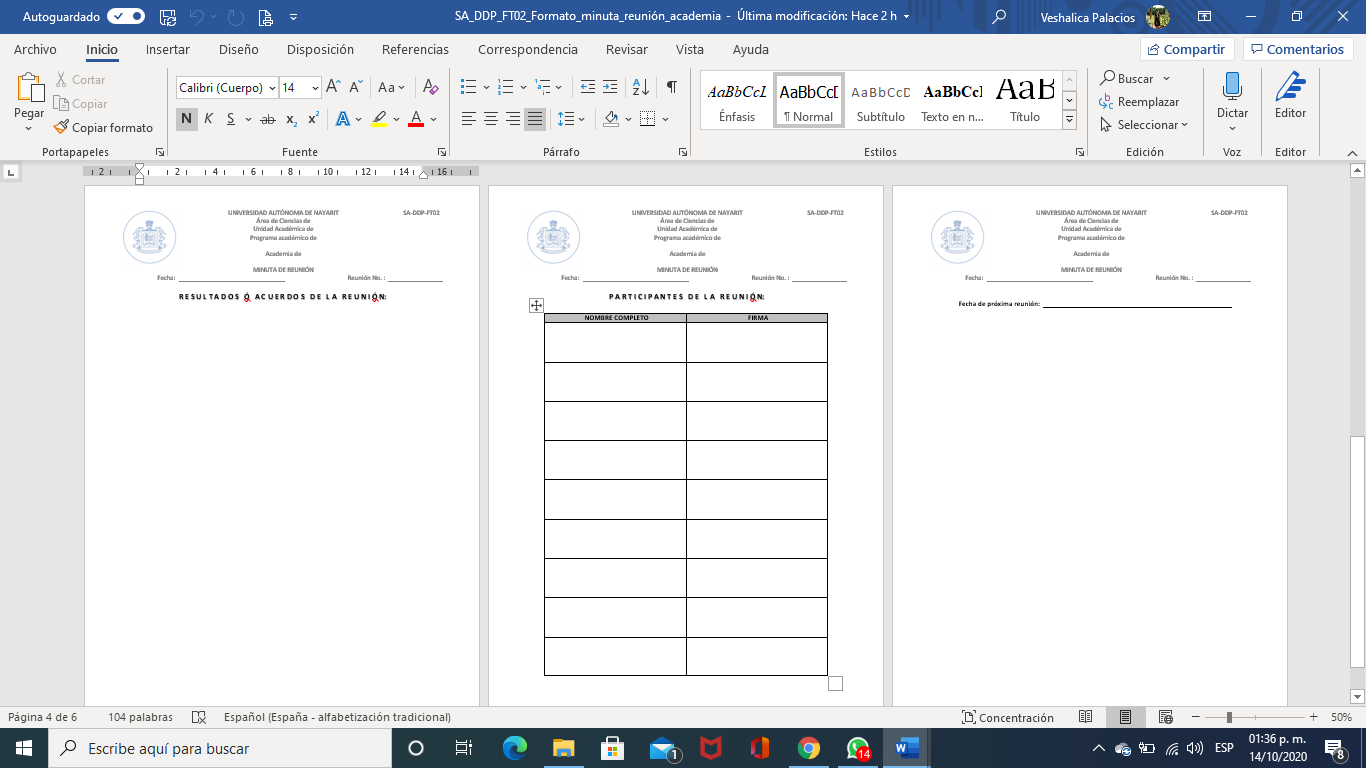 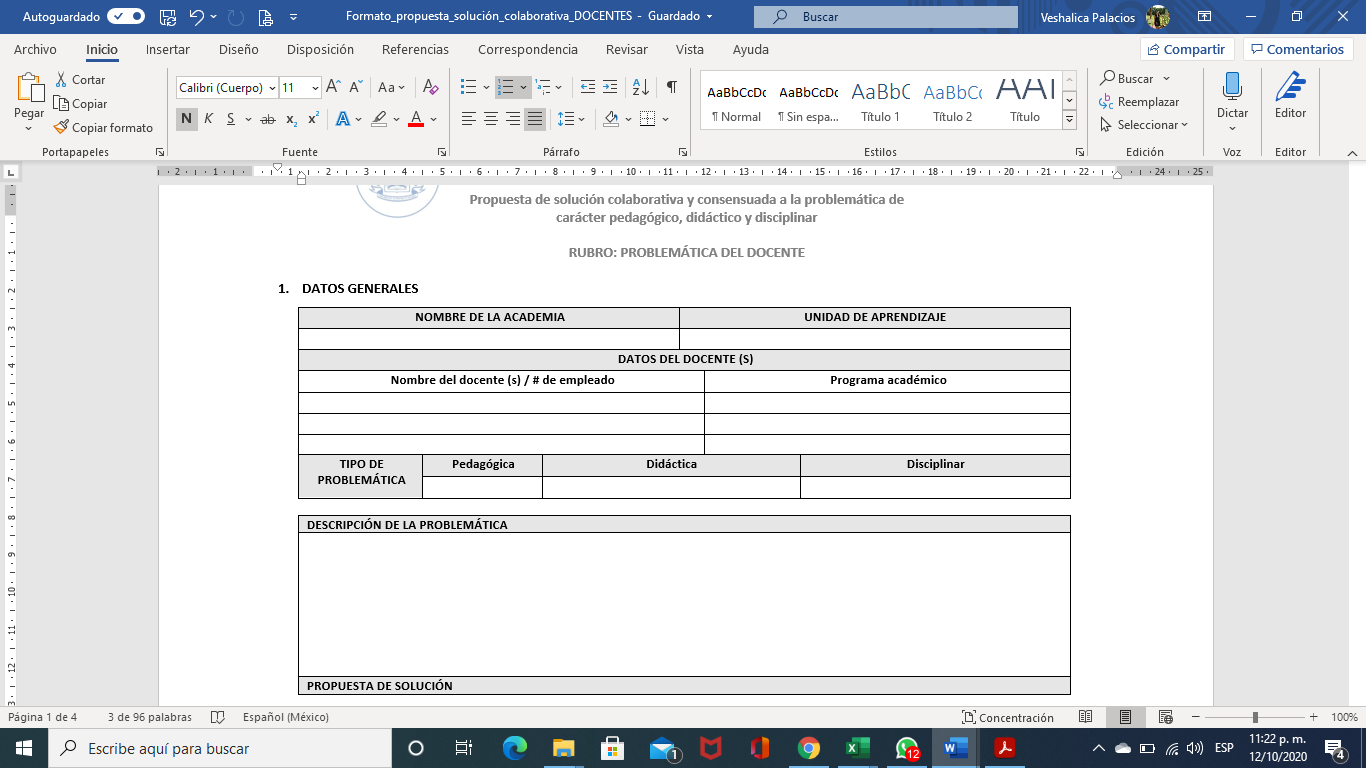 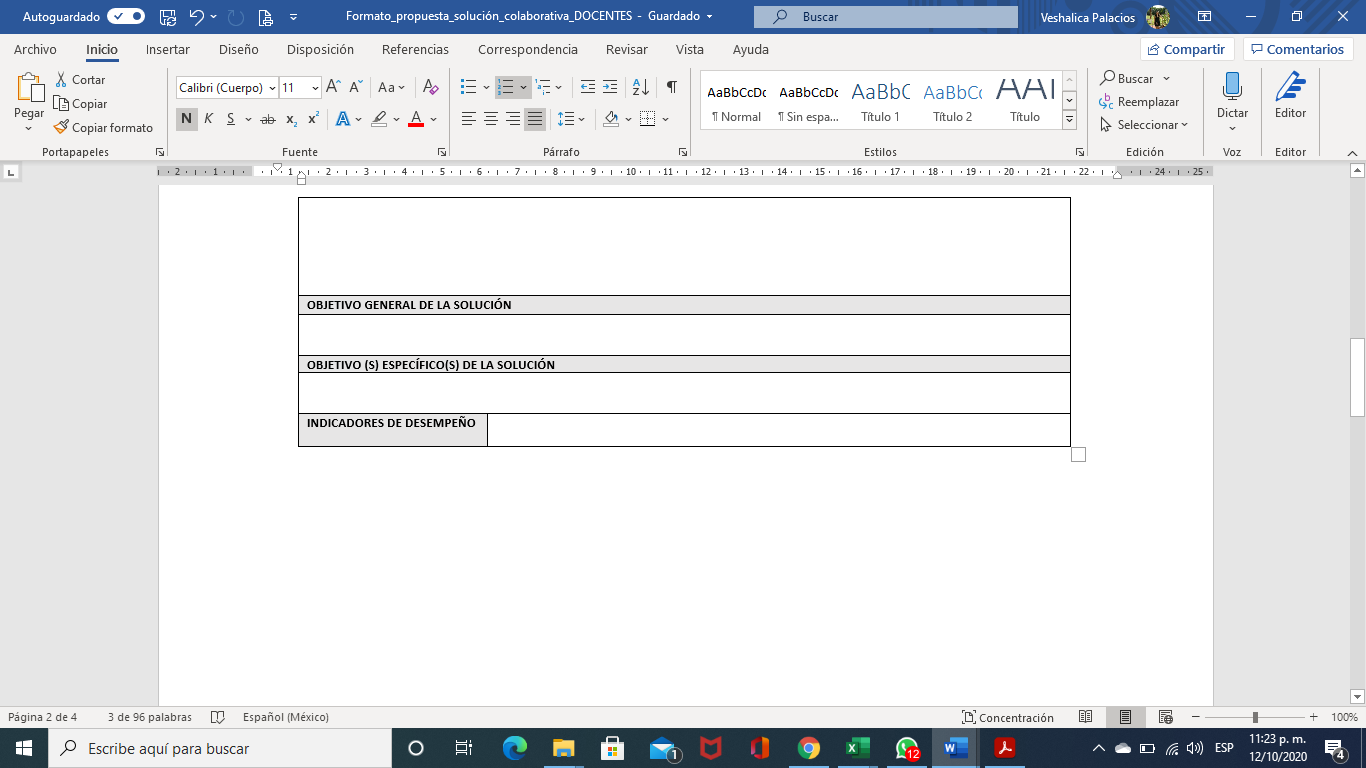 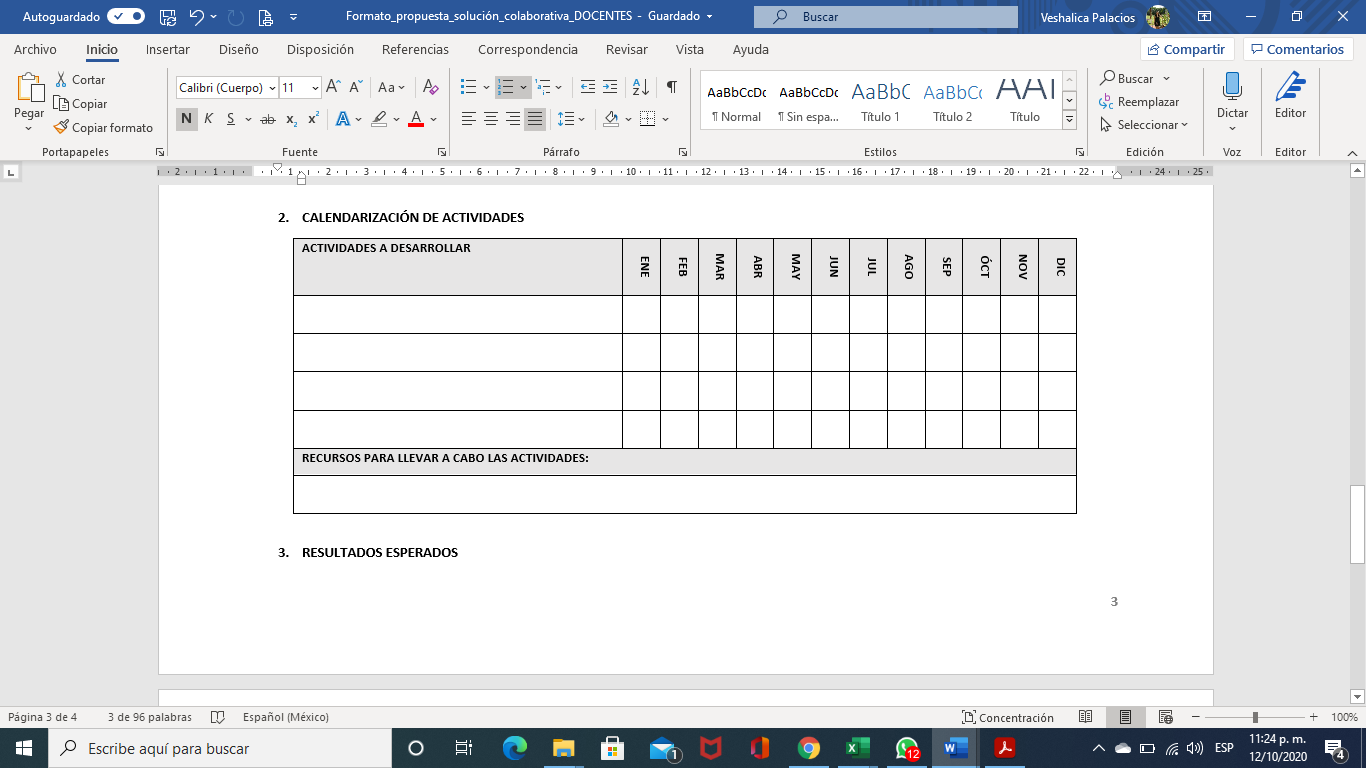 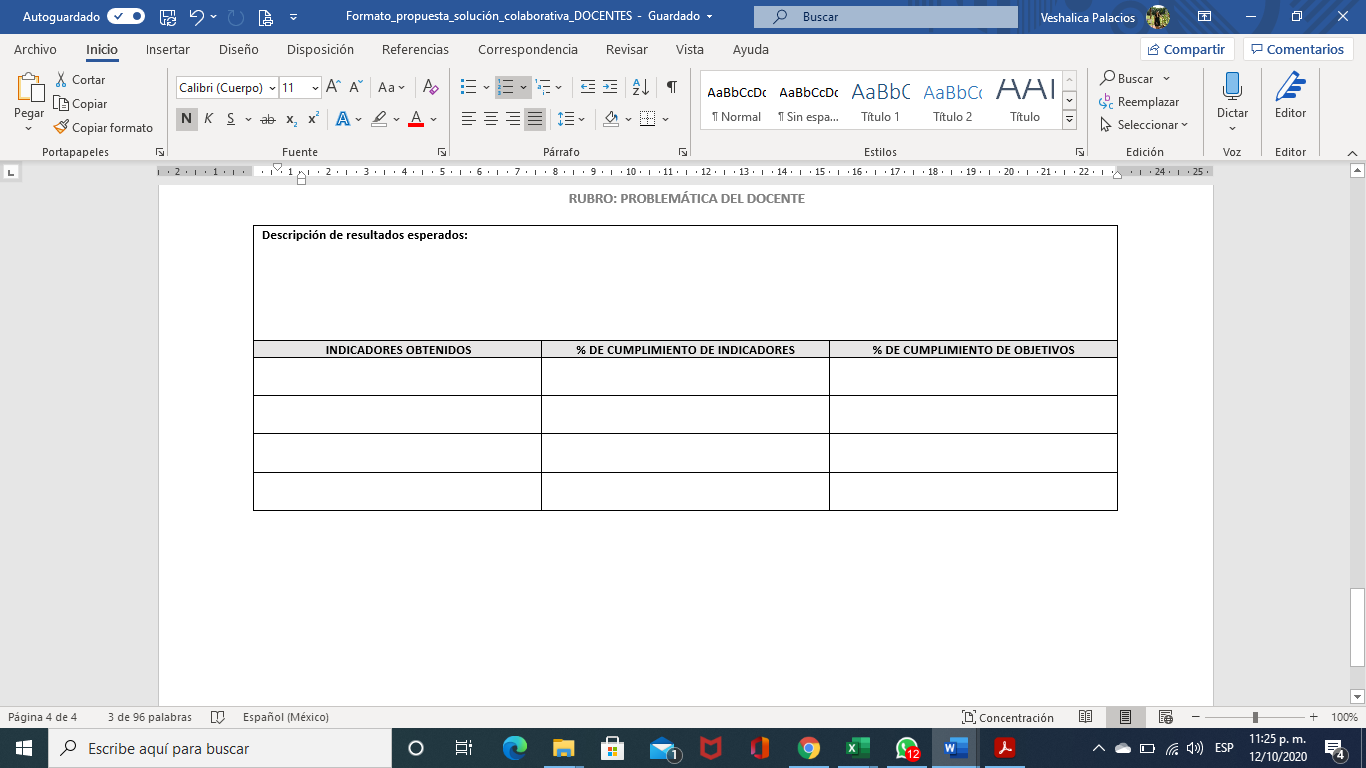 Área del conocimientoÁrea del conocimientoPrograma académicoPrograma académicoAREA DE ARTESARTLicenciatura en diseño urbano y edificaciónLDUEAREA DE ARTESARTLicenciatura en músicaLMAREA DE ARTESARTProfesional Asociado en MúsicaPAMÁREA CIENCIAS BÁSICAS E INGENIERÍACBIIngeniería en computación y controlICCÁREA CIENCIAS BÁSICAS E INGENIERÍACBIIngeniería en ElectrónicaIEÁREA CIENCIAS BÁSICAS E INGENIERÍACBIIngeniería MecánicaIMÁREA CIENCIAS BÁSICAS E INGENIERÍACBIIngeniería QuímicaIQÁREA CIENCIAS BÁSICAS E INGENIERÍACBILicenciatura en MatemáticasLMÁREA DE CIENCIAS BIOLÓGICAS AGROPECUARIAS Y PESQUERAS CBAPIngeniería en AcuiculturaIAcÁREA DE CIENCIAS BIOLÓGICAS AGROPECUARIAS Y PESQUERAS CBAPIngeniería PesqueraIPÁREA DE CIENCIAS BIOLÓGICAS AGROPECUARIAS Y PESQUERAS CBAPIngeniero AgrónomoIAÁREA DE CIENCIAS BIOLÓGICAS AGROPECUARIAS Y PESQUERAS CBAPLicenciatura en BiologíaBiolÁREA DE CIENCIAS BIOLÓGICAS AGROPECUARIAS Y PESQUERAS CBAPMedicina Veterinaria y ZootecniaMVZÁREA CIENCIAS ECONÓMICO – ADMINISTRATIVASACEALicenciatura en AdministraciónLAÁREA CIENCIAS ECONÓMICO – ADMINISTRATIVASACEALicenciatura en Administración PúblicaLAPÁREA CIENCIAS ECONÓMICO – ADMINISTRATIVASACEALicenciatura en ContaduríaLCÁREA CIENCIAS ECONÓMICO – ADMINISTRATIVASACEALicenciatura en EconomíaLEÁREA CIENCIAS ECONÓMICO – ADMINISTRATIVASACEALicenciatura en GastronomíaLGÁREA CIENCIAS ECONÓMICO – ADMINISTRATIVASACEALicenciatura en Innovación y Gestión TurísticaLIGTÁREA CIENCIAS ECONÓMICO – ADMINISTRATIVASACEALicenciatura en MercadotecniaLMÁREA CIENCIAS ECONÓMICO – ADMINISTRATIVASACEALicenciatura en Negocios InternacionalesLNIÁREA CIENCIAS ECONÓMICO – ADMINISTRATIVASACEALicenciatura en Sistemas ComputacionalesLSCÁREA CIENCIAS ECONÓMICO – ADMINISTRATIVASACEALicenciatura en TurismoLTÁREA CIENCIAS ECONÓMICO – ADMINISTRATIVASACEAProfesional Asociado en Animación Turística y SocioculturalPAATSÁREA DE CIENCIAS DE LA SALUDACSCirujano DentistaCDÁREA DE CIENCIAS DE LA SALUDACSLicenciatura en Cultura Física y DeporteLCFDÁREA DE CIENCIAS DE LA SALUDACSLicenciatura en EnfermeríaENFÁREA DE CIENCIAS DE LA SALUDACSLicenciatura en NutriciónNUTÁREA DE CIENCIAS DE LA SALUDACSLicenciatura en Terapia FísicaLTFÁREA DE CIENCIAS DE LA SALUDACSLicenciatura en Biomedicina Ambiente TraslacionalLTBATÁREA DE CIENCIAS DE LA SALUDACSMédico CirujanoMEDÁREA DE CIENCIAS DE LA SALUDACSQuímico FarmacobiólogoQFBÁREA DE CIENCIAS DE LA SALUDACSProfesional Asociado en Atención GeriátricaPAAGÁREA DE CIENCIAS DE LA SALUDACSProfesional Asociado en Terapia FísicaPATFÁREA DE CIENCIAS SOCIALES Y HUMANIDADESACSHLicenciatura en Ciencia PolíticaLCPÁREA DE CIENCIAS SOCIALES Y HUMANIDADESACSHLicenciatura en Ciencias de la EducaciónLCEÁREA DE CIENCIAS SOCIALES Y HUMANIDADESACSHLicenciatura en Comunicación y MediosLCMÁREA DE CIENCIAS SOCIALES Y HUMANIDADESACSHLicenciatura en DerechoDERÁREA DE CIENCIAS SOCIALES Y HUMANIDADESACSHLicenciatura en Educación InfantilLEIÁREA DE CIENCIAS SOCIALES Y HUMANIDADESACSHLicenciatura en Estudios CoreanosLECÁREA DE CIENCIAS SOCIALES Y HUMANIDADESACSHLicenciatura en FilosofíaLFÁREA DE CIENCIAS SOCIALES Y HUMANIDADESACSHLicenciatura en Lingüística AplicadaLLAÁREA DE CIENCIAS SOCIALES Y HUMANIDADESACSHLicenciatura en PsicologíaPSIÁREA DE CIENCIAS SOCIALES Y HUMANIDADESACSHLicenciatura interinstitucional en educación inicial y gestión de las institucionesLIEIÁREA DE CIENCIAS SOCIALES Y HUMANIDADESACSHProfesional Asociado en PuericulturaPAPDIRECCIÓN ESPECIALIZADA EN EDUCACIÓN VIRTUALDEEVLicenciatura en Administración Pública en LíneaLAPLDIRECCIÓN ESPECIALIZADA EN EDUCACIÓN VIRTUALDEEVLicenciatura en Contaduría en LíneaLCLDIRECCIÓN ESPECIALIZADA EN EDUCACIÓN VIRTUALDEEVLicenciatura en Creación de Negocios en LíneaLCNLDIRECCIÓN ESPECIALIZADA EN EDUCACIÓN VIRTUALDEEVLicenciatura en Derecho en LíneaLDLDIRECCIÓN ESPECIALIZADA EN EDUCACIÓN VIRTUALDEEVLicenciatura en Gestión Empresarial en LíneaLGELEJES TRANSVERSALESETNO APLICANO APLICAUNIDAD ACADÉMICA DE AHUACATLÁNAHTLicenciatura Administración de EmpresasAHT_LAEUNIDAD ACADÉMICA DE AHUACATLÁNAHTLicenciatura en ContaduríaAHT_LCUNIDAD ACADÉMICA DE AHUACATLÁNAHTLicenciatura en MercadotecniaAHT_LMUNIDAD ACADÉMICA DE BAHÍA DE BANDERASBDBLicenciatura en AdministraciónBDB_LAUNIDAD ACADÉMICA DE BAHÍA DE BANDERASBDBLicenciatura en Ciencias de la EducaciónBDB_LCEUNIDAD ACADÉMICA DE BAHÍA DE BANDERASBDBLicenciatura en ContaduríaBDB_LCUNIDAD ACADÉMICA DE BAHÍA DE BANDERASBDBLicenciatura en DerechoBDB_DERUNIDAD ACADÉMICA DE BAHÍA DE BANDERASBDBLicenciatura en Innovación y Gestión TurísticaBDB_LIGTUNIDAD ACADÉMICA DE BAHÍA DE BANDERASBDBLicenciatura en PsicologíaBDB_PSIUNIDAD ACADÉMICA DEL NORTENTELicenciatura en AdministraciónNTE_LAUNIDAD ACADÉMICA DEL NORTENTELicenciatura en Ciencias de la EducaciónNTE_LCEUNIDAD ACADÉMICA DEL NORTENTELicenciatura en ContaduríaNTE_LCUNIDAD ACADÉMICA DEL NORTENTELicenciatura en DerechoNTE_DERUNIDAD ACADÉMICA DEL NORTENTELicenciatura en MercadotecniaNTE_LMUNIDAD ACADÉMICA DE IXTLÁNIXTLicenciatura en Ciencias de la EducaciónIXT_LCEUNIDAD ACADÉMICA DE IXTLÁNIXTLicenciatura en DerechoIXT_DERUNIDAD ACADÉMICA DE IXTLÁNIXTLicenciatura en InformáticaIXT_INFUNIDAD ACADÉMICA DE IXTLÁNIXTLicenciatura en PsicologíaIXT_PSIAREA DE CONOCIMIENTOPROGRAMA ACADÉMICOSOLICITUD DE REGISTRONOMBRE DE LA ACADEMIAEjemplo: Ejemplo: Ejemplo: Ejemplo: ART_LDUE_Solicitud_registro_UrbanismoART_LDUE_Solicitud_registro_UrbanismoART_LDUE_Solicitud_registro_UrbanismoART_LDUE_Solicitud_registro_UrbanismoAREA DE CONOCIMIENTOTIPO DE ACADEMIASOLICITUD DE REGISTRONOMBRE DE LA ACADEMIAEjemplo: Ejemplo: Ejemplo: Ejemplo: ART_INT_Solicitud_registro_UrbanismoART_INT_Solicitud_registro_UrbanismoART_INT_Solicitud_registro_UrbanismoART_INT_Solicitud_registro_UrbanismoAREA DE CONOCIMIENTOTIPO DE ACADEMIASOLICITUD DE REGISTRONOMBRE DE LA ACADEMIAEjemplo: Ejemplo: Ejemplo: Ejemplo: ART_TBA_Solicitud_registro_UrbanismoART_TBA_Solicitud_registro_UrbanismoART_TBA_Solicitud_registro_UrbanismoART_TBA_Solicitud_registro_UrbanismoAREA DE CONOCIMIENTOTIPO DE ACADEMIASOLICITUD DE REGISTRONOMBRE DE LA ACADEMIAEjemplo: Ejemplo: Ejemplo: Ejemplo: ART_EJT_Solicitud_registro_UrbanismoART_EJT_Solicitud_registro_UrbanismoART_EJT_Solicitud_registro_UrbanismoART_EJT_Solicitud_registro_UrbanismoAREA DE CONOCIMIENTOPROGRAMA ACADÉMICOFICHA DE REGISTRONOMBRE DE LA ACADEMIAEjemplo: Ejemplo: Ejemplo: Ejemplo: ART_LDUE_Ficha_registro_UrbanismoART_LDUE_Ficha_registro_UrbanismoART_LDUE_Ficha_registro_UrbanismoART_LDUE_Ficha_registro_UrbanismoAREA DE CONOCIMIENTOTIPO DE ACADEMIAFICHA DE REGISTRONOMBRE DE LA ACADEMIAEjemplo: Ejemplo: Ejemplo: Ejemplo: ART_INT_Ficha_registro_UrbanismoART_INT_Ficha_registro_UrbanismoART_INT_Ficha_registro_UrbanismoART_INT_Ficha_registro_UrbanismoAREA DE CONOCIMIENTOTIPO DE ACADEMIAFICHA DE REGISTRONOMBRE DE LA ACADEMIAEjemplo: Ejemplo: Ejemplo: Ejemplo: ART_TBA_Ficha_registro_UrbanismoART_TBA_Ficha_registro_UrbanismoART_TBA_Ficha_registro_UrbanismoART_TBA_Ficha_registro_UrbanismoAREA DE CONOCIMIENTOTIPO DE ACADEMIAFICHA DE REGISTRONOMBRE DE LA ACADEMIAEjemplo: Ejemplo: Ejemplo: Ejemplo: ART_EJT_Ficha_registro_UrbanismoART_EJT_Ficha_registro_UrbanismoART_EJT_Ficha_registro_UrbanismoART_EJT_Ficha_registro_UrbanismoAREA DE CONOCIMIENTOPROGRAMA ACADÉMICOACTA CONSTITUTIVANOMBRE DE LA ACADEMIAEjemplo: Ejemplo: Ejemplo: Ejemplo: ART_LDUE_Acta_Constitutiva_UrbanismoART_LDUE_Acta_Constitutiva_UrbanismoART_LDUE_Acta_Constitutiva_UrbanismoART_LDUE_Acta_Constitutiva_UrbanismoAREA DE CONOCIMIENTOTIPO DE ACADEMIAACTA CONSTITUTIVANOMBRE DE LA ACADEMIAEjemplo: Ejemplo: Ejemplo: Ejemplo: ART_INT_Acta_Constitutiva_UrbanismoART_INT_Acta_Constitutiva_UrbanismoART_INT_Acta_Constitutiva_UrbanismoART_INT_Acta_Constitutiva_UrbanismoAREA DE CONOCIMIENTOTIPO DE ACADEMIAACTA CONSTITUTIVANOMBRE DE LA ACADEMIAEjemplo: Ejemplo: Ejemplo: Ejemplo: ART_TBA_Acta_Constitutiva_UrbanismoART_TBA_Acta_Constitutiva_UrbanismoART_TBA_Acta_Constitutiva_UrbanismoART_TBA_Acta_Constitutiva_UrbanismoAREA DE CONOCIMIENTOTIPO DE ACADEMIAACTA CONSTITUTIVANOMBRE DE LA ACADEMIAEjemplo: Ejemplo: Ejemplo: Ejemplo: ART_EJT_Acta_Constitutiva_UrbanismoART_EJT_Acta_Constitutiva_UrbanismoART_EJT_Acta_Constitutiva_UrbanismoART_EJT_Acta_Constitutiva_UrbanismoAREA DE CONOCIMIENTOPROGRAMA ACADÉMICOPLAN DE TRABAJONOMBRE DE LA ACADEMIAEjemplo: Ejemplo: Ejemplo: Ejemplo: ART_LDUE_Plan_Trabajo_UrbanismoART_LDUE_Plan_Trabajo_UrbanismoART_LDUE_Plan_Trabajo_UrbanismoART_LDUE_Plan_Trabajo_UrbanismoAREA DE CONOCIMIENTOTIPO DE ACADEMIAPLAN DE TRABAJONOMBRE DE LA ACADEMIAEjemplo: Ejemplo: Ejemplo: Ejemplo: ART_INT_Plan_Trabajo_UrbanismoART_INT_Plan_Trabajo_UrbanismoART_INT_Plan_Trabajo_UrbanismoART_INT_Plan_Trabajo_UrbanismoAREA DE CONOCIMIENTOTIPO DE ACADEMIAPLAN DE TRABAJONOMBRE DE LA ACADEMIAEjemplo: Ejemplo: Ejemplo: Ejemplo: ART_TBA_Plan_Trabajo_UrbanismoART_TBA_Plan_Trabajo_UrbanismoART_TBA_Plan_Trabajo_UrbanismoART_TBA_Plan_Trabajo_UrbanismoAREA DE CONOCIMIENTOTIPO DE ACADEMIAPLAN DE TRABAJONOMBRE DE LA ACADEMIAEjemplo: Ejemplo: Ejemplo: Ejemplo: ART_EJT_Plan_Trabajo_UrbanismoART_EJT_Plan_Trabajo_UrbanismoART_EJT_Plan_Trabajo_UrbanismoART_EJT_Plan_Trabajo_UrbanismoÁREA DEL CONOCIMIENTOTRONCO BÁSICO DEL ÁREANOMBRE ACADEMIAEjemplo: Ejemplo: Ejemplo: ACEA_TBA_GESTIÓN_INFORMACIÓN_ORGANIZACIONESACEA_TBA_GESTIÓN_INFORMACIÓN_ORGANIZACIONESACEA_TBA_GESTIÓN_INFORMACIÓN_ORGANIZACIONESÁREA DEL CONOCIMIENTOACADEMIA INTERDISCIPLINARNOMBRE ACADEMIAEjemplo: Ejemplo: Ejemplo: ACEA_INT_RECURSOS_HUMANOSACEA_INT_RECURSOS_HUMANOSACEA_INT_RECURSOS_HUMANOSÁREA DEL CONOCIMIENTOPROGRAMA ACADÉMICONOMBRE ACADEMIAEjemplo: Ejemplo: Ejemplo: ACEA_LE_MACROECONOMÍAACEA_LE_MACROECONOMÍAACEA_LE_MACROECONOMÍAEJES TRANSVERSALESNOMBRE DE LA ACADEMIAEjemplo: Ejemplo: ET_GESTIÓN_INFORMACIÓNET_GESTIÓN_INFORMACIÓNUNIDAD ACADÉMICATRONCO BÁSICO DEL ÁREANOMBRE ACADEMIAEjemplo: Ejemplo: Ejemplo: AHT_TBA_CONTEXTOS_ECONÓMICOSAHT_TBA_CONTEXTOS_ECONÓMICOSAHT_TBA_CONTEXTOS_ECONÓMICOSUNIDAD ACADÉMICAINTERDISCIPLINARNOMBRE ACADEMIAEjemplo: Ejemplo: Ejemplo: AHT_INT_RECURSOS_HUMANOS_AHUACATLÁNAHT_INT_RECURSOS_HUMANOS_AHUACATLÁNAHT_INT_RECURSOS_HUMANOS_AHUACATLÁNUNIDAD ACADÉMICAPROGRAMA ACADÉMICONOMBRE ACADEMIAEjemplo: Ejemplo: Ejemplo: AHT_LAE_ADMÓN_GESTIÓN_EMPRESASAHT_LAE_ADMÓN_GESTIÓN_EMPRESASAHT_LAE_ADMÓN_GESTIÓN_EMPRESAS